1. Comunicazioni della f.i.g.c.	32. Comunicazioni della lega nazionale dilettanti	32.1 Comunicati Ufficiali L.N.D.	32.2 Circolari Ufficiali L.N.D.	33. Comunicazioni del Comitato Regionale Lombardia	33.1 Consiglio Direttivo	33.2 Segreteria	33.2.1 bando corso per collaboratore della gestione sportiva	33.2.2 TESSERAMENTO ALLENATORI ed accesso al campo	43.2.3 COPPA LOMBARDIA TERZA CATEGORIA (C3) – Ritiro Squadra	43.2.4 UNDER 18 REGIONALE (VR) – Ritiro Squadra	43.2.5 Programma gare Turno Infrasettimanale PRIMA CATEGORIA - 21/09/2022	43.2.6 Programma gare Turno Infrasettimanale JUNIORES REGIONALE UNDER 19 “B” – 20/09/2022	83.2.7 elenco nuove affiliazioni stagione sportiva 2022/2023	113.2.8 SOCIETA’ INATTIVE STAGIONE SPORTIVA 2022/2023	123.2.9 CALCIATORI “GIOVANI” TESSERATI PER SOCIETA’ ASSOCIATE ALLA L.N.D. AUTORIZZAZIONE EX ART. 34 COMMA 3 DELLE N.O.I.F.	123.2.10 ufficializzazione numerazione maglie personalizzate	123.3 Campionato FEmminile	143.3.1 GIRONI CAMPIONATI SGS FEMMINILE	143.3.2 JUNIORES REGIONALE UNDER 19 FEMMINILE (DJ) – Ritiro Squadra	163.4 Campionato Calcio a cinque	173.4.1 riunione REGIONALE societa’ calcio a cinque SERIE D MASCHILE	173.4.2 caMPIONATO calcio a 5 REGIONALE FEMMINILE STAGIONE SPORTIVA 2022/2023	174. Comunicazioni per l’attività del Settore Giovanile Scolastico del C.R.L.	184.1 Attività S.G.S. di competenza L.N.D.	184.1.1 ALLIEVI REGIONALE UNDER 17 (*3) – Ritiro Squadra	184.1.2 CALENDARIO GIOVANISSIMI REGIONALI UNDER 15 (33) – GIRONE B	184.1.3 Svincoli PER INATTIVITA’ settore giovanile	184.1.4 APPROVAZIONE Tornei – Settore Giovanile Scolastico	194.2 Attività di competenza s.g.s.	204.2.1 Pubblicazione circolare UFFICIALE	204.2.2 INCONTRI INFORMATIVI SCUOLE CALCIO ÉLITE	205. Notizie su Attività Agonistica	216. Delibere della Corte Sportiva di Appello Territoriale	636.1 Corte Sportiva di Appello Territoriale del CRL	636.2 Tribunale Federale Territoriale del CRL	637. Rettifiche	638. Legenda	64Legenda Simboli Giustizia Sportiva	641. Comunicazioni della f.i.g.c. Nessuna comunicazione2. Comunicazioni della lega nazionale dilettanti 2.1 Comunicati Ufficiali L.N.D.Nessuna comunicazione2.2 Circolari Ufficiali L.N.D.Di seguito si pubblicano:Circolare n. 20: “”https://www.lnd.it/it/comunicati-e-circolari/circolari/circolari-2022-23/9387-circolare-n-20-circolare-32-2022-centro-studi-tributari-lnd/file Circolare n. 21: “ ”https://www.lnd.it/it/comunicati-e-circolari/circolari/circolari-2022-23/9396-circolare-n-21-nuovo-registro-nazionale-delle-asd/file Circolare n. 22: “”https://www.lnd.it/it/comunicati-e-circolari/circolari/circolari-2022-23/9397-circolare-n-22-decisioni-del-tribunale-nazionale-antidoping-2/file 3. Comunicazioni del Comitato Regionale Lombardia3.1 Consiglio DirettivoNessuna comunicazione3.2 Segreteria3.2.1 bando corso per collaboratore della gestione sportivaIn allegato al presente 	C.U. si pubblica il bando per il Corso per Collaboratore della Gestione Sportiva che avrà luogo presso il Comitato Regionale Lombardia - Delegazione Provinciale di Bergamo con inizio previsto nel mese di Ottobre 2022.3.2.2 TESSERAMENTO ALLENATORI ed accesso al campoSi ricorda alle Società il cui allenatore non risulta ancora tesserato presso il Settore Tecnico che sono tenute a consegnare all’Arbitro, prima dell’inizio della gara, copia della relativa richiesta di tesseramento, oltre ad un documento di riconoscimento.3.2.3 COPPA LOMBARDIA TERZA CATEGORIA (C3) – Ritiro SquadraSi rende noto che la Società A.S.D. VIRTUS BISUCCHIO ha comunicato a mezzo E-MAIL in data 7 Settembre 2022 il RITIRO della propria squadra dalla COPPA LOMBARDIA TERZA CATEGORIA (C3) Girone 02.Pertanto si ANNULLANO le gare in programma e le squadre che dovranno incontrare la Società medesima osserveranno un TURNO di RIPOSO. Si rimanda alla sezione della Giustizia Sportiva per le relative decisioni.3.2.4 UNDER 18 REGIONALE (VR) – Ritiro SquadraSi rende noto che la Società A.S.D. CAZZAGOBORNATO CALCIO Squadra B ha comunicato a mezzo E-MAIL in data 5 Settembre 2022 il RITIRO della propria squadra dal campionato di UNDER 18 REGIONALI (VR) Girone D.Le squadre che dovranno incontrare la Società medesima osserveranno un TURNO di RIPOSO.Si rimanda alla sezione della Giustizia Sportiva per le relative decisioni.3.2.5 Programma gare Turno Infrasettimanale PRIMA CATEGORIA - 21/09/2022Di seguito si pubblica programma gare del turno infrasettimanale del campionato di PRIMA CATEGORIA quale POSTICIPO della 1a giornata di andata.GIRONE  A                                                                          DATA    ORA                                                                       ARSAGHESE                 PRO AZZURRA MOZZATE       C.S. COMUNALE "C.SPERONI" N.1 21/09/22 20:30  1A ARSAGO SEPRIO                   VIA GABRIELE D'ANNUNZIO, 52C.D.G. VENIANO            LAVENO MOMBELLO           CENTRO SPORTIVO COMUNALE      21/09/22 15:30  1A VENIANO                         VIA DEL CHIESOLO SNCFC TRADATE                OLIMPIA TRESIANA 2022     C.S. "CARLO MATTEO USLENGHI"1 21/09/22 20:30  1A TRADATE                         VIALE EUROPA/VIA CARAVAGGIOGALLARATE CALCIO          LUINO 1910                C.S."ATLETI AZZURRI D'ITALIA" 21/09/22 20:30  1A GALLARATE                       VIA DEI SALICI,29LONATE CEPPINO A.S.D.     VICTORIA S.F.             C.S. COMUNALE                 21/09/22 15:30  1A LONATE CEPPINO                  VIA AVIS N.1SALUS ET VIRTUS TURATE    CALCIO BOSTO              C.S.COMUNALE (E.A)            21/09/22 20:30  1A TURATE                          VIA MILANO N.19                  UNION VILLA CASSANO       SOMMESE 1920              C.S.COMUNALE (E.A)            21/09/22 21:00  1A MORAZZONE                       V.LE EUROPA 42                   VALCERESIO A. AUDAX       SAN MICHELE CALCIO        C.S.COMUNALE                  21/09/22 20:30  1A ARCISATE                        VIA GIACOMINI,14GIRONE  B                                                                          DATA    ORA                                                                       ALTO LARIO CALCIO         FALOPPIESE RONAGO         CENTRO SPORTIVO COMUNALE      21/09/22 20:30  1A GRAVEDONA                       VIA LOCALITA' SCURIBOVISIO MASCIAGO          DB CALCIO CESANO MADERNO  C.S.COMUNALE N.1              21/09/22 21:00  1A BOVISIO MASCIAGO                VIA EUROPA, 2                    CALCIO MENAGGIO 1920      ARDITA CITTADELLA 1934    C.S.COM."MADONNINA"           21/09/22 20:30  1A MENAGGIO                        VIA ROMA,4CANTU SANPAOLO            GUANZATESE                CENTRO SPORTIVO COMUNALE      21/09/22 20:30  1A CANTU'                          VIA GIOVANNI XXIII° 3MONNET XENIA SPORT        ALBATE HF CALCIO          C.S.COMUNALE MARIANO N.1 (E.A 21/09/22 20:30  1A MARIANO COMENSE                 VIA PER CABIATEPORLEZZESE                LUISAGO PORTICHETTO       C.S.COMUNALE                  21/09/22 20:30  1A PORLEZZA                        VIA SAN MAURIZIO, 2ROVELLASCA 1910 VICTOR B. CERIANO LAGHETTO          CENTRO SPORTIVO COMUNALE      21/09/22 20:30  1A ROVELLASCA                      VIA S.GIOVANNI BOSCOS.C. UNITED               ALBAVILLA                 C.S. COMUNALE CAMPO N.1       21/09/22 20:30  1A CESATE                          VIA DANTE 72GIRONE  C                                                                          DATA    ORA                                                                       ALBOSAGGIA PONCHIERA ASD  VALMADRERA C.G.           C.S.COM.GIORGIO PARUSCIO (E.A 21/09/22 21:00  1A ALBOSAGGIA FRAZ.TORCHIONE       VIA COLTRA SNC                   ARS ROVAGNATE             VERCURAGO                 C.S.COMUNALE"STADIO IDEALITA' 21/09/22 20:30  1A LA VALLETTA BRIANZA             VIA STATALE BRIANTEA,29BERBENNO A.S.D.           BELLAGINA A.D.            C.S. COMUNALE                 21/09/22 20:30  1A BERBENNO DI  VALTELLINA         VIA SOTTO LE VIGNE- SAN PIETROCORTENOVA A.S.D.          LESMO SSD ARL             C.S.COM."P.TODESCHINI"N.1(E.A 21/09/22 18:00  1A CORTENOVA FRAZ.BINDO            LOCALITA' CAMPIANOGIOVANILE CANZESE         POLISPORTIVA ORATORIO 2B  CAMPO SPORTIVO COMUNALE N.1   21/09/22 20:30  1A CANZO                           VIA STOPPANI 16GROSIO                    OLYMPIC MORBEGNO          C.S.COMUNALE (E.A)            21/09/22 20:30  1A GROSIO                          VIA MARTIRI DELLA LIBERTA'SNCMONVICO A.S.D.            SOVICO CALCIO             C.S.COMUNALE                  21/09/22 15:30  1A VILLA D'ADDA                    VIA GAETANO DONIZETTI,4PRO LISSONE CALCIO        TRIUGGESE                 C.S.COMUNALE "LUIGINO BRUGOLA 21/09/22 20:30  1A LISSONE                         VIA DANTE ALIGHIERI 30           GIRONE  D                                                                          DATA    ORA                                                                       ACCADEMIA GERA D ADDA     ORATORIO CALVENZANO       CAMPO COMUNALE N.1            21/09/22 15:30  1A PONTIROLO NUOVO                 VIA ARMANDO DIAZ 22ASPERIAM                  SPORTING VALENTINOMAZZOLA C.S.COM."FOSSA DEI LEONI" N.2 21/09/22 15:30  1A SPIRANO                         VIA LEONARDO DA VINCIBOLTIERE                  SAN PANCRAZIO CALCIO      C.S.COM.GIACINTO FACCHETTI N. 21/09/22 15:30  1A BOLTIERE                        VIA T.VECELLIOFARA OLIVANA CON SOLA     SALVIROLA                 CAMPO SPORT.COM."FARA OLIVANA 21/09/22 15:30  1A FARA OLIVANA CON SOLA           VIA VITTORIO EMANUELEFONTANELLA                GHISALBESE CALCIO         CAMPO SPORTIVO COMUNALE       21/09/22 20:30  1A PALOSCO                         VIA DONIZETTI,9/11               FORNOVO S.GIOVANNI        SERGNANESE                CENTRO SPORTIVO COMUNALE N. 1 21/09/22 15:30  1A FORNOVO SAN GIOVANNI            VIA DON ARTURO BIETTI, 39OFFANENGO A.S.D.          U.S.O. ZANICA             C.S."NUOVO COMUNALE" CAMPO N. 21/09/22 20:30  1A OFFANENGO                       VIA TIRONEPALAZZO PIGNANO           VIRTUS INZAGO             C.S.COMUNALE N.1              21/09/22 20:30  1A PALAZZO PIGNANO FRAZ.SCANNABUE  VIA DONIZETTI - SCANNABUE,9GIRONE  E                                                                          DATA    ORA                                                                       ACCADEMIA ISOLABERGAMASCA MOZZO                     C.S.PARROCCHIALE              21/09/22 15:30  1A CHIGNOLO D'ISOLA                VIA ALESSANDRO MANZONIATLETICO VILLONGO         LORETO                    STADIO COMUNALE (E.A.)        21/09/22 20:30  1A VILLONGO/FRAZ.SAN FILASTRO      VIA CAMOZZI SNCCALCIO LEFFE              BREMBILLESE               C.S.COMUNALE (E.A.)           21/09/22 20:30  1A CASNIGO                         VIA EUROPA                       CENATE SOTTO              CALCIO GORLE A.S.D.       CENTRO SPORTIVO COM.CAMPO N.1 21/09/22 20:30  1A CENATE SOTTO                    VIA ROMALA TORRE                  SOVERE CALCIO             C.S. COMUNALE CAMPO N. 1      21/09/22 15:30  1A TORRE BOLDONE                   VIALE LOMBARDIA 24LALLIO CALCIO             PIANICO ASD               C.S.COMUNALE (E.A.)           21/09/22 20:30  1A VILLA D'ALME'                   VIA RONCO BASSO, 5               PALADINA                  PIAN CAMUNO               C.S.COM."EMILIO VIGANO"(E.A.) 21/09/22 21:00  1A VALBREMBO                       VIA DON MILANI, 10               ZOGNESE                   CITTA DI DALMINE A.S.D.   C.S.COMUNALE CAMANGHE (E.A.)  21/09/22 20:30  1A ZOGNO                           VIA ROMACOLO SNC - CAMANGHEGIRONE  F                                                                          DATA    ORA                                                                       CALCISTICA VALTENESI      ORSA ISEO                 C.S. "NOVEGLIE" (E.A.)        21/09/22 20:30  1A MANERBA DEL GARDA               VIA DELLA SELVA 16CASTENEDOLESE             GAVARDO                   C.S.MONTICHIARELLO 2 (E.A.)   21/09/22 20:30  1A MONTICHIARI                     VIA BOSCHETTI DI SOPRA           CSC RONCADELLE CALCIO     CASTREZZATO               C.S. COMUNALE N.1 (E.A.)      21/09/22 20:30  1A RONCADELLE                      VIA G. DI VITTORIOGUSSAGO CALCIO 1981       UNITAS COCCAGLIO A.S.D.   C.S.COMUNALE "C.CORCIONE" N.1 21/09/22 20:30  1A GUSSAGO                         VIA GRAMSCIORATORIO SAN MICHELE      REAL CASTENEDOLO          PARROCCHIALE S.P.P.           21/09/22 20:30  1A TRAVAGLIATO                     VIA DON MAZZOLARIORATORIO URAGO MELLA      VIRTUS AURORA TRAVAGLIATO ORATORIO PAOLO VI° (E.A)      21/09/22 20:30  1A BRESCIA                         VIA RISORGIMENTO 35UNITED NAVE               SPORTING BRESCIA          C.S. COMUNALE CAMPO N.1       21/09/22 20:30  1A NAVE                            VIA CAPRA,8VALTROMPIA 2000           CHIARI                    CAMPO "REDAELLI" N.1          21/09/22 20:30  1A SAREZZO FRAZ.PONTE ZANANO       VIA DELLA FONTE 40 FRAZ.ZANANOGIRONE  G                                                                          DATA    ORA                                                                       BAGNOLESE                 PAVONESE CIGOLESE         C.S.COMUNALE"BAGNOLO MELLA"N. 21/09/22 20:30  1A BAGNOLO MELLA                   VIA STAZIONE 6GONZAGA                   SERMIDE                   CAMPO SPORTIVO COMUNALE N.1   21/09/22 15:30  1A GONZAGA                         VIA P.TOGLIATTIMONTICHIARI SRL           LEONCELLI A.S.D.          C.S.COMUNALE (E.A)            21/09/22 20:30  1A NUVOLERA LOC.CAVRENE            VIA CAMPRELLESERENISSIMA 1918          PRALBOINO                 C.S.COMUNALE "A.NUVOLARI"     21/09/22 20:30  1A RONCOFERRARO                    VIA COSTA 4SPORTING CLUB S.S.D.AR.L. NUOVA A.C. CURTATONE      C.S.COMUNALE CHIAVENTI        21/09/22 20:30  1A GOITO                           VIA PEDAGNO 81UNION TEAM S.C.B          NUOVA A.C. SAN PAOLO      C.S.COMUNALE                  21/09/22 20:30  1A SAN GIORGIO BIGARELLO           VIA MARCONI 18-20VEROLESE 1911             RAPID UNITED A.S.D.       C.S. COMUNALE "BRAGADINA"     21/09/22 20:30  1A VEROLANUOVA                     VIA DELLO STADIO, N.8VIRTUS MANERBIO           PORTO 2005                C.S.ENRICO E BEPPE GRAZIOLI-  21/09/22 20:30  1A MANERBIO                        VIA GIUSEPPE VERDI 50GIRONE  H                                                                          DATA    ORA                                                                       ATLETICO QMC              REAL MELEGNANO 1928       CAMPO SPORTIVO COMUNALE       21/09/22 15:30  1A MULAZZANO CASSINO D'ALBERI      STR.PROV.158 DI VILLAVESCOBORGHETTO DILETTANTISTICA ORIESE                    C.S.COMUANALE - STADIO        21/09/22 20:30  1A BORGHETTO LODIGIANO             VIA CASE BRAILACASTELVETRO INCROCIATELLO GRUMULUS A.S.D.           COMUNALE                      21/09/22 15:30  1A CASTELVETRO PIACENTINO          VIA BERNINICHIEVE A.S.D.             S.BIAGIO                  COMUNALE                      21/09/22 15:30  1A CHIEVE                          VIA DEL GUADOFISSIRAGA A.S.D.          LODIGIANA A.S.D.          CAMPO SPORTIVO COMUNALE       21/09/22 20:30  1A PIEVE FISSIRAGA                 VIA DELLO SPORTMONTANASO LOMBARDO        SOMAGLIA                  C.S.COMUNALE (E.A)            21/09/22 20:30  1A MONTANASO LOMBARDO              STRADA PROVINCIALE,202VALERA FRATTA             SPORTED MARIS A.S.D.      CAMPO "SAN ZENONE"            21/09/22 20:30  1A VALERA FRATTA                   P.ZA DELLA VITTORIAGIRONE  I                                                                          DATA    ORA                                                                       ACCADEMIA MILANESE        LOCATE                    C.S.COMUNALE A.MORATTI N. 1   21/09/22 20:30  1A VERMEZZO CON ZELO               VIA ADA NEGRI, 9ALBUZZANO                 ROSATESE                  CAMPO SPORTIVO COMUNALE ELIOS 21/09/22 20:30  1A ALBUZZANO                       VIA DON PRELINICALCIO MOTTESE            U.S. CASTELNOVETTO        C.S. COMUNALE "F. SCOTTI" N.1 21/09/22 20:30  1A MOTTA VISCONTI                  VIA TICINO 31CASORATE PRIMO            ROMANO BANCO              COMUNALE "B.CHIODINI"CAMPO N. 21/09/22 20:30  1A CASORATE PRIMO                  VIA MAGNAGHI 40CAVESE                    RIVANAZZANESE             C.S.COM."PAOLINO TACCONI"     21/09/22 20:30  1A CAVA MANARA                     VIA F.CAVALLOTTIGARLASCO 1976 ASD         FRIGIROLA 1952            STADIO COMUNALE "MARCO GARDA  21/09/22 20:30  1A GARLASCO                        VIA S.BIAGIO 38                  GIOVANILE LUNGAVILLA      VIGEVANO CALCIO 1921      C.S.COM. "PIETRO VERCESI"     21/09/22 20:30  1A LUNGAVILLA                      VIA PAPA GIOVANNI XXIII°, 16ATHLETIC PAVIA A.R.L.     SIZIANO LANTERNA          C.S. COMUNALE "TINO LIBERALI" 22/09/22 20:30  1A BORGARELLO                      VIA DEI MEZZANI 3                GIRONE  L                                                                          DATA    ORA                                                                       APRILE 81                 SANGIULIANO CVS A R.L.    C.S.COM.GREPPI DAJELLI -(E.A) 21/09/22 20:30  1A MILANO                          VIALE FAENZA 7ARCA                      ROGOREDO 1984 A.S.D.      COM."KENNEDY" BAGGIO II° E.A. 21/09/22 20:30  1A MILANO                          VIA OLIVIERI 11AUSONIA 1931              POZZUOLO CALCIO           C.S.AUSONIA 1931(E.A)         21/09/22 20:30  1A MILANO                          VIA BONFADINI 18 ANG. VARSAVIACASSINA CALCIO            REAL MILANO               C.S.COMUNALE (E.A)            21/09/22 20:30  1A CASSINA DE'PECCHI               VIA GIUSEPPE MAZZINI SNCCENTRO SCHUSTER           ORIONE                    CENTRO SCHUSTER CAMPO "A"     21/09/22 15:30  1A MILANO                          VIA MORELL S.J.PADRE LODOV.N.2COLOGNO                   RONDINELLA A.S.D. 1955    COM."VITTORIO BRUSA"N.2 (E.A. 21/09/22 20:30  1A COLOGNO MONZESE                 VIA PEREGO 25FOOTBALL CLUB CERNUSCO    SESTO 2012                COMUNALE "G.SCIREA"           21/09/22 20:30  1A CERNUSCO SUL NAVIGLIO           VIA BUONARROTI 44                MEDIGLIESE                SS FRANCO SCARIONI 1925   COMUNALE "EMILIO VIGORELLI"   21/09/22 20:30  1A MEDIGLIA FRAZ.TRIGINTO          VIA RISORGIMENTOGIRONE  M                                                                          DATA    ORA                                                                       ALL SOCCER                LA DOMINANTE              C.S. COMUNALE "S.G.BOSCO" 2   21/09/22 20:30  1A BRUGHERIO                       VIA S.GIOVANNI BOSCO,17 (E.A)AUSONIA                   C.O.B. 91                 C.S. COMUNALE                 21/09/22 20:30  1A VIMERCATE FRAZ.ORENO            VIA LODOVICA SNC                 CITTA DI CORNATE          GARIBALDINA 1932          CENTRO SPORT.COMUNALE         21/09/22 20:30  1A CORNATE D'ADDA                  VIA ALDO MORO 1DI PO VIMERCATESE         CASSINA NUOVA             C.S. COMUNALE                 21/09/22 20:30  1A VIMERCATE                       VIA PRINCIPATO 5JUVENILIA SPORT CLUB      BRESSO CALCIO S.R.L.      STADIO COMUNALE"G.A SADA"(E.A 21/09/22 20:30  1A MONZA                           VIA D.GUARENTI N.4PALAZZOLO MILANESE        POLISPORTIVA DI NOVA      COMUNALE "C.SCHIAFFINO"-(E.A) 21/09/22 20:30  1A PADERNO DUGNANO LOC.CALDERARA   VIA SONDRIO N. 36POLISPORTIVA CGB SSDRL    CARUGATE                  PARROCCHIALE "PAOLO VI"       21/09/22 21:00  1A BRUGHERIO                       VIA DANIELE MANIN,73             GIRONE  N                                                                          DATA    ORA                                                                       ACCADEMIA BMV             REAL VANZAGHESEMANTEGAZZA C.S.COMUNALE                  21/09/22 20:30  1A VANZAGHELLO                     VIA DELLE AZALEE, SNCACCADEMIA SETTIMO         FOOTBALL CLUB PARABIAGO   C.S. "QUINTO ROMANO" N.1(E.A. 21/09/22 20:30  1A MILANO - QUINTO ROMANO          VIA VITTORIO DE SICA,14BARBAIANA                 OSSONA A.S.D.             CENTRO SPORTIVO COMUNALE N.1  21/09/22 20:30  1A LAINATE                         VIA DON LUIGI RADICE, SNCBOFFALORELLO SSD ARL      QUINTO ROMANO A.S.D.      C.S.COMUNALE "UMBERTO RE" N.1 21/09/22 15:30  1A BOFFALORA SOPRA TICINO          VIA GIULINI S.N.C.CALCIO CANEGRATE          OSL CALCIO GARBAGNATE     COMUNALE "S.PERTINI"-CAMPO A  21/09/22 20:30  1A CANEGRATE                       VIA TERNI 1CORBETTA F.C.             TRIESTINA 1946            C.S. COMUNALE CAMPO N.1       21/09/22 20:30  1A ARLUNO                          VIALE DELLA REPUBBLICA, 1        FOLGORE LEGNANO           TURBIGHESE 1921           C.S.COMUNALE (E.A)            21/09/22 20:30  1A LEGNANO                         VIA DELL'AMICIZIA SNCTICINIA ROBECCHETTO       S.MARCO                   C.S.COMUNALE-(E.A)            21/09/22 20:30  1A ROBECCHETTO CON INDUNO          VIA UGO FOSCOLO, SNCSi invitano le Società a comunicare eventuali variazioni entro e non oltre MERCOLEDI’ 14 Settembre 2022 all’Ufficio PROGRAMMAZIONE GARE al seguente recapito: E-MAIL: affarigeneralicrl@lnd.it3.2.6 Programma gare Turno Infrasettimanale JUNIORES REGIONALE UNDER 19 “B” – 20/09/2022Di seguito si pubblica programma gare del turno infrasettimanale del campionato della JUNIORES REGIONALE UNDER 19 “B” quale POSTICIPO della 1a giornata di andata.GIRONE  A                                                                          DATA    ORA                                                                       ACCADEMIA BUSTESE         VERGIATESE SSDARL         C.S.COMUN."R.BATTAGLIA"2(E.A. 20/09/22 15:00  1A BUSTO GAROLFO                   VIA BENVENUTO CELLINI 22ARSAGHESE                 VERBANO CALCIO            C.S. COMUNALE "C.SPERONI" N.1 20/09/22 18:00  1A ARSAGO SEPRIO                   VIA GABRIELE D'ANNUNZIO, 52BESNATESE                 SESTESE CALCIO            C.S.COMUNALE                  20/09/22 18:00  1A BESNATE                         VIA MONTE ROSA 9CALCIO BOSTO              CUASSESE                  C.S. "G.BORGHI"(E A.) .       20/09/22 18:00  1A VARESE LOC.CAPOLAGO             VIA T.TASSO LOC. CAPOLAGOCANTELLO BELFORTESE       REAL VANZAGHESEMANTEGAZZA COMUNALE                      20/09/22 18:00  1A CANTELLO                        VIA S.RITA DA CASCIA N.1GALLARATE CALCIO          GORLA MINORE              C.S."ATLETI AZZURRI D'ITALIA" 20/09/22 18:30  1A GALLARATE                       VIA DEI SALICI,29                VALCERESIO A. AUDAX       BARBAIANA                 C.S.COMUNALE                  20/09/22 18:00  1A ARCISATE                        VIA GIACOMINI,14VALLEOLONA                ACCADEMIA BMV             C.S. COMUNALE                 20/09/22 18:00  1A OLGIATE OLONA                   VIA DIAZ, 88GIRONE  B                                                                          DATA    ORA                                                                       BASE 96 SEVESO            S.C. UNITED               C.S.COMUNALE "ENRICO COLOMBO" 20/09/22 18:00  1A SEVESO                          VIA MONTE ROSA,30BOVISIO MASCIAGO          VAREDO                    C.S.COMUNALE N.1              20/09/22 18:00  1A BOVISIO MASCIAGO                VIA EUROPA, 2BULGARO                   MUGGIO                    C.S.COMUNALE - CAMPO N.1      20/09/22 15:00  1A BULGAROGRASSO                   STRADA DELLA CAVALLINA,2CALCIO MENAGGIO 1920      DB CALCIO CESANO MADERNO  C.S.COM."MADONNINA"           20/09/22 18:00  1A MENAGGIO                        VIA ROMA,4ESPERIA LOMAZZO CALCIO    ROVELLASCA 1910 VICTOR B. COMUNALE CAMPO N.1            20/09/22 18:00  1A LOMAZZO                         VIA DEL FILAGNO N.2GERENZANESE               LUISAGO PORTICHETTO       CENTRO SPORTIVO COMUNALE N.1  20/09/22 18:00  1A GERENZANO                       VIA INGLESINA 41ITALA                     FBC SARONNO CALCIO 1910   C.S.COMUNALE N.1              20/09/22 18:00  1A LURATE CACCIVIO                 VIA L.DA VINCI 25MEDA 1913                 PRO OLGIATE 1971          COMUNALE "BUSNELLI"           20/09/22 18:00  1A MEDA                            VIA BUSNELLI 17GIRONE  C                                                                          DATA    ORA                                                                       ACADEMY BRIANZAOLGINATESE VIBE RONCHESE             C.S COMUNALE "E.FERRARIO"N.1  20/09/22 18:00  1A MERATE                          VIA BERGAMO 12CALOLZIOCORTE             NUOVA USMATE              CENTRO SPORTIVO COMUNALE N.1  20/09/22 18:00  1A CALOLZIOCORTE                   VIA CENTRO SPORTIVO S.N.C.CIVATE                    LISSONE                   C.S.COMUNALE CIVATE           20/09/22 15:00  1A CIVATE                          VIA DEL PONTE 25COLICODERVIESE            LEO TEAM                  C.S. COMUNALE CAMPO N° 1      20/09/22 18:00  1A DERVIO                          VIA GUGLIELMO MARCONICONCOREZZESE              NUOVA SONDRIO CALCIO      C.S.COMUNALE CAMPO N.1 (E.A.) 20/09/22 18:00  1A CONCOREZZO                      VIA PIO X°,50COSTAMASNAGA              LESMO SSD ARL             PARR."COSTAMASNAGA"(E.A)      20/09/22 18:00  1A COSTA MASNAGA                   VIA DIAZ 3OLGIATE AURORA            GRENTARCADIA              C.S.COMUNALE N.1              20/09/22 15:00  1A OLGIATE MOLGORA                 VIA ALDO MORO 1TALAMONESE                AURORA SAN FRANCESCO      C.S.COMUNALE "R.VAIRETTI"     20/09/22 20:00  1A TALAMONA                        VIA CIOCCHINI CLETO SNC          GIRONE  D                                                                          DATA    ORA                                                                       ACCADEMIA ISOLABERGAMASCA CALCIO SAN PAOLO D ARGON  C.S.COMUNALE N.1              20/09/22 17:00  1A BONATE SOTTO                    VIA GARIBALDI, 15                AURORA SERIATE 1967       FALCO                     C.S. COMUNALE "INNOCENTI"     20/09/22 20:00  1A SERIATE                         VIA DECO' E CANETTA 66           BREMBATE SOPRA C.1947 ASD ALME                      C.S.COMUNALE "B" (E.A)        20/09/22 20:00  1A BREMBATE SOPRA                  VIA TORRE                        GHISALBESE CALCIO         U.S.CALCIO SAN PELLEGRINO C.S.COMUNALE - CAMPO N.1      20/09/22 15:00  1A GHISALBA                        VIA ALDO MOROLA TORRE                  CITTA DI DALMINE A.S.D.   C.S. COMUNALE CAMPO N. 1      20/09/22 15:00  1A TORRE BOLDONE                   VIALE LOMBARDIA 24NUOVA VALCAVALLINA CALCIO VALCALEPIO F.C. A R.L.    CENTRO SPORTIVO COMUNALE      20/09/22 15:00  1A VIGANO SAN MARTINO              VIA S.LUIGIORSA ISEO                 ZINGONIA VERDELLINO       STADIO COM."GIUSEPPE ROSSI" 1 20/09/22 18:00  1A ISEO                            VIA TANGENZIALE SUDPALADINA                  TREZZO                    C.S.COM."EMILIO VIGANO"(E.A.) 20/09/22 20:30  1A VALBREMBO                       VIA DON MILANI, 10               GIRONE  E                                                                          DATA    ORA                                                                       CAST BRESCIA              VOBARNO                   COMUNALE N.2  (E.A)           20/09/22 18:00  1A CASTEGNATO                      VIA LUNGA 2CSC RONCADELLE CALCIO     UNITED NAVE               C.S. COMUNALE N.1 (E.A.)      20/09/22 18:00  1A RONCADELLE                      VIA G. DI VITTORIOEDEN ESINE                CELLATICA                 COMUNALE "PIANBORNO"N.1       20/09/22 15:00  1A PIANCOGNO FRAZ.PIANBORNO        VIA GIARDINO LOC.PIANBORNOGAVARDO                   LA SPORTIVA OME           C.S."KAROL WOJTYLA" 2 (E.A)   20/09/22 18:00  1A GAVARDO                         VIA ORSOLINA AVANZI 2ORATORIO SAN MICHELE      PRO PALAZZOLO             PARROCCHIALE S.P.P.           20/09/22 18:00  1A TRAVAGLIATO                     VIA DON MAZZOLARIROVATO CALCIO             SAN PANCRAZIO CALCIO      CAMPO SPORTIVO COMUNALE       20/09/22 18:00  1A ROVATO                          VIA FRANCIACORTA 108VALTROMPIA 2000           LODRINO                   CAMPO "REDAELLI" N.1          20/09/22 18:00  1A SAREZZO FRAZ.PONTE ZANANO       VIA DELLA FONTE 40 FRAZ.ZANANOVIRTUS AURORA TRAVAGLIATO ORATORIO URAGO MELLA      COMUNALE "RICCARDO ZINI" N. 1 20/09/22 18:00  1A TRAVAGLIATO                     VIA MONTEGRAPPAGIRONE  F                                                                          DATA    ORA                                                                       CASTENEDOLESE             GONZAGA                   C.S.COMUNALE "V. COLOMBO"(E.A 20/09/22 19:30  1A CASTENEDOLO                     VIA TENENTE OLIVARI 8            LEONCELLI A.S.D.          ASOLA A.S.D.              COM.ARNALDO/ARMANDO DE MICHEL 20/09/22 20:00  1A VESCOVATO                       VIA CEFALONIA 4                  MONTICHIARI SRL           SAN LAZZARO               C.S.COMUNALE (E.A)            20/09/22 18:00  1A NUVOLERA LOC.CAVRENE            VIA CAMPRELLEPOGGESE X RAY ONE         FC MARMIROLO              C.S.COMUNALE                  20/09/22 18:00  1A POGGIO RUSCO                    VIA MARTIRI DELLA LIBERTA',57SPORTED MARIS A.S.D.      VEROLESE 1911             CENTRO SPORT."MARISTELLA"N.1  20/09/22 18:00  1A CREMONA Q.RE MARISTELLA         VIA CORAZZINI,6SPORTING CLUB S.S.D.AR.L. SUZZARA SPORT CLUB        CAMPO COMUNALE "UGO COFFANI"  20/09/22 18:00  1A GOITO LOCALITÀ CERLONGO         VIA BARILETTO  (E.A.)UNION TEAM S.C.B          CASTIGLIONE A.S.D.        C.S.COMUNALE "CARLO MATTEI"   20/09/22 15:00  1A CASTELBELFORTE                  P.ZZA MARTIRI DI BELFIOREVOLUNTAS MONTICHIARI      TORRAZZO MALAGNINO DIGI2  C.S.MONTICHIARELLO 2 (E.A.)   20/09/22 20:45  1A MONTICHIARI                     VIA BOSCHETTI DI SOPRA           GIRONE  G                                                                          DATA    ORA                                                                       BASIANO MASATE SPORTING   US SCANNABUESE ASD        C.S.COMUNALE                  20/09/22 15:00  1A BASIANO                         VIA SAN BASILIO, 10CASALMAIOCCO A.S.D.       ROMANENGO                 C.S.COMUNALE                  20/09/22 20:30  1A CASALMAIOCCO                    VIA MICHELANGELO BUONARROTI      COLOGNESE                 A.C.O.S. TREVIGLIO CALCIO COMUNALE FACCHETTI-CAMPO N.1  20/09/22 20:45  1A COLOGNO AL SERIO                VIA DELLE GALOSE SNC (E.A.)      FORZA E COSTANZA 1905     PAULLESE CALCIO           COMUNALE-STADIO"BEPI CASARI"  20/09/22 20:30  1A MARTINENGO                      VIA DE GASPERI                   LUISIANA                  CASTELLEONE               CENTRO SPORTIVO COMUNALE      20/09/22 18:00  1A PANDINO                         VIA  STADIOPAGAZZANESE               ACCADEMIA GERA D ADDA     CENTRO SPORTIVO COMUNALE N.1  20/09/22 15:00  1A PAGAZZANO                       VIA MALDOSSO S.N.C.REAL MELEGNANO 1928       CALCIO ORATORIO COLOGNO   C.S. COMUNALE N.1             20/09/22 20:30  1A VIZZOLO PREDABISSI              VIA VERDI N.7                    SETTALESE                 RIVOLTANA                 C.S.COM.R.MARTINELLI-CAMPO 1  20/09/22 20:30  1A SETTALA                         VIA DEL CAMPO SPORTIVO           GIRONE  H                                                                          DATA    ORA                                                                       ALBUZZANO                 VISCONTEA PAVESE          ORATORIO "DON BOSCO"          20/09/22 18:00  1A VALLE SALIMBENE FR.S.LEONARDO   VIA BRESCIAATHLETIC PAVIA A.R.L.     UNION CALCIO BASSO PAVESE C.S. COMUNALE "TINO LIBERALI" 20/09/22 18:00  1A BORGARELLO                      VIA DEI MEZZANI 3CASTEGGIO 18 98 A.S.D.    SIZIANO LANTERNA          CAMPO SPORTIVO COMUNALE       20/09/22 18:00  1A CASTEGGIO                       VIA DABUSTI, 27CESANO BOSCONE IDROSTAR   FROG MILANO               C.S.COMUNALE "B. CEREDA" N° 1 20/09/22 18:00  1A CESANO BOSCONE                  VIA VESPUCCI 36/38FATIMATRACCIA             CASORATE PRIMO            COMUNALE "FATIMATRACCIA"(E.A) 20/09/22 18:00  1A MILANO                          VIA CHOPIN 81GARLASCO 1976 ASD         ORATORIO STRADELLA        STADIO COMUNALE "MARCO GARDA  20/09/22 20:30  1A GARLASCO                        VIA S.BIAGIO 38                  PAVIA 1911 S.S.D. A R.L.  FORZA E CORAGGIO          STADIO COM.  "FORTUNATI"      20/09/22 18:00  1A PAVIA                           VIA ALZAIA 137SANGIULIANO CVS A R.L.    LOCATE                    C.S.COMUNALE N.1              20/09/22 18:00  1A SAN GIULIANO MILANESE-SESTO U.  VIA TOSCANA 1 SESTO ULTERIANOGIRONE  I                                                                          DATA    ORA                                                                       ARDOR BOLLATE             VIGHIGNOLO                C.S.ORATORIALE "MONS.G.SALA"  20/09/22 18:00  1A BOLLATE                         VIA REPUBBLICA 6BOLLATESE                 SS FRANCO SCARIONI 1925   C.S.ISTITUTO TECNICO PROVINC. 20/09/22 18:00  1A BOLLATE                         VIA VARALLI N. 2CARUGATE                  POLISPORTIVA CGB SSDRL    CENTRO SPORT.COMUNALE CAMPO 1 20/09/22 21:00  1A CARUGATE                        VIA DEL GINESTRINO 15            CIRCOLO GIOVANILE BRESSO  MAZZO 80 SSDRL            CENTRO SPORTIVO COMUNALE "G"  20/09/22 18:00  1A BRESSO                          VIA G.DELEDDA SNCGARIBALDINA 1932          REAL MILANO               CAMPO "G.MASSOLA"N.1          20/09/22 15:00  1A MILANO                          VIA DON MINZONI 4LEONE XIII SPORT          TRIESTINA 1946            C.S."LEONE XIII"(E.A)         20/09/22 18:00  1A MILANO                          VIA ROSSETTI 4MASSERONI MARCHESE SRL    ALL SOCCER                MASSERONI MARCHESE(E.A)       20/09/22 18:00  1A MILANO                          VIA ENRICO TERZAGHI,2VISCONTINI                BARANZATESE 1948          C.S. "P.& L.PERNIGOTTI" (E.A. 20/09/22 18:00  1A MILANO                          VIA F. GIORGI 10Si invitano le Società a comunicare eventuali variazioni entro e non oltre MERCOLEDI’ 14 Settembre 2022 all’Ufficio PROGRAMMAZIONE GARE al seguente recapito: E-MAIL: affarigeneralicrl@lnd.it3.2.7 elenco nuove affiliazioni stagione sportiva 2022/2023Di seguito si pubblica elenco di società nuove affiliate, in aggiunta a quanto pubblicato sul C.U. N.7 del C.R.L., presentate e accolte da parte della F.I.G.C:3.2.8 SOCIETA’ INATTIVE STAGIONE SPORTIVA 2022/2023Di seguito si riporta la Società che ha dichiarato l’inattività per la Stagione Sportiva 2022/2023:3.2.9 CALCIATORI “GIOVANI” TESSERATI PER SOCIETA’ ASSOCIATE ALLA L.N.D. AUTORIZZAZIONE EX ART. 34 COMMA 3 DELLE N.O.I.F.Vista la documentazione prodotta dalla Società interessata, ai sensi dell’art. 34, comma 3, delle N.O.I.F., è stata concessa deroga ai seguenti calciatori/calciatrici “giovani” tesserati: 3.2.10 ufficializzazione numerazione maglie personalizzateSi allegano al presente comunicato le numerazioni/integrazioni di maglia fissa delle seguenti Società:PRIMA CATEGORIA	A.S.D. VICTORIA S.F.SECONDA CATEGORIA	CUS BICOCCA SRL SSDTERZA CATEGORIA	A.S.D. LONGOBARDA 2010A.S.D. VIRESCIT	JUNIORES PROVINCIALEG.S. AZZURRAECCELLENZA FEMMINILEA.S.D. CESANO BOSCONE IDROSTARSi invitano le Società a specificare la distinzione fra i giocatori TITOLARI e le RISERVE laddove viene utilizzata la numerazione personalizzata.Variazione Gare l.n.d. PRIMA CATEGORIA (1C)JUNIORES REGIONALE UNDER 19 “B” (RN)COPPA LOMBARDIA SECONDA CATEGORIA (2C)3.3 Campionato FEmminile3.3.1 GIRONI CAMPIONATI SGS FEMMINILEDi seguito si pubblica la composizione dei GIRONI del campionato ALLIEVE REGIONALI UNDER 17 FEMMINILE e del campionato GIOVANISSIME REGIONALI UNDER 15 FEMMINILE.ALLIEVE REGIONALI UNDER 17 FEMMINILEGIOVANISSIME REGIONALI UNDER 15 FEMMINILEPer entrambe le categorie la data di inizio fissata per DOMENICA 2 OTTOBRE 2022.3.3.2 JUNIORES REGIONALE UNDER 19 FEMMINILE (DJ) – Ritiro SquadraSi rende noto che la Società A.S.D. ACCADEMIA ISOLA BERGAMASCA ha comunicato a mezzo MAIL in data 7 Settembre 2022 il RITIRO della propria squadra dal campionato di JUNIORES REGIONALE UNDER 19 FEMMINILE (DJ) Girone A.Le squadre che dovranno incontrare la Società medesima osserveranno un TURNO di RIPOSO.Si rimanda alla sezione della Giustizia Sportiva per le relative decisioni.Variazione Gare calcio femminile JUNIORES REGIONALE UNDER 19 FEMMINILE (DJ)3.4 Campionato Calcio a cinque3.4.1 riunione REGIONALE societa’ calcio a cinque SERIE D MASCHILESi comunica a tutte le Società che il C.R. Lombardia indice un incontro ON-LINE da tenersi secondo il seguente programma:Giovedì 15 settembre 2022 ore 20.30 per le Società di Serie D MaschileL’ordine del giorno della riunione sarà così articolato:  Format Campionato e Coppa   Stagione Sportiva 2022- 2023Le credenziali ZOOM per accedere all’evento verranno comunicate via e-mail alle Società.Vista l’importanza degli argomenti da trattare e delle decisioni che ne seguiranno, si raccomanda la presenza del Presidente della società o di un dirigente dallo stesso delegato.  3.4.2 caMPIONATO calcio a 5 REGIONALE FEMMINILE STAGIONE SPORTIVA 2022/2023A seguito della concomitanza con l’inizio del TDR 2023 la 7^ giornata di ritorno del Campionato Regionale Femminile viene posticipata dall’ 01/02 aprile 2023 al 15/16 aprile 2023.Variazione Gare calcio a 5 SERIE C2 MASCHILE (89)SERIE D MASCHILE (C5)4. Comunicazioni per l’attività del Settore Giovanile Scolastico del C.R.L.4.1 Attività S.G.S. di competenza L.N.D.4.1.1 ALLIEVI REGIONALE UNDER 17 (*3) – Ritiro SquadraSi rende noto che la Società A.S.D. ARDISCI e MASLIANICO ha comunicato a mezzo MAIL in data 5 Settembre 2022 il RITIRO della propria squadra dal campionato di ALLIEVI REGIONALI UNDER 17 (*3) Girone B.Le squadre che dovranno incontrare la Società medesima osserveranno un TURNO di RIPOSO.Si rimanda alla sezione della Giustizia Sportiva per le relative decisioni.4.1.2 CALENDARIO GIOVANISSIMI REGIONALI UNDER 15 (33) – GIRONE BIn considerazione dell’avvenuto ripescaggio della Società A.S.D. VALBASCA LIPOMO come riportato su C.U. n°10 del CRL in allegato si pubblica NUOVO CALENDARIO e di seguito le DATE della STAGIONE.4.1.3 Svincoli PER INATTIVITA’ settore giovanileSVINCOLI PER INATTIVITA’ – ACCOLTI (PRIMA DELL’INIZIO ATTIVITA’)4.1.4 APPROVAZIONE Tornei – Settore Giovanile ScolasticoSi comunica l’avvenuta APPROVAZIONE dei seguenti tornei:ATTENZIONE:Si comunica che sul Sito del Comitato Regionale Lombardia nella sezione Modulistica sono disponibili tutti i moduli e regolamenti (Stagione Sportiva 2022/2023) necessari per poter richiedere Tornei e Amichevoli del settore SGS. Si ricorda, inoltre, di inviare tutta la documentazione al crltorneisgs@lnd.it.Il pagamento dovrà essere effettuato presentando il preventivo o il Modulo Pagamento attività di base ricevuto, allo Sportello Unico o c/o Delegazioni di competenza con le seguenti modalità: Contanti (fino a 1000 euro); Assegno Circolare (intestato a LEGA NAZIONALE DILETTANTI) ; pagamento POS / Bancomat o tramite utilizzo del Portafoglio “Tesseramento e altro” inoltrando quest’ultima richiesta direttamente all’Ufficio che ha approvato il Torneo.Per l’inserimento dei Tornei e delle Amichevoli si invitano le Società a comunicare per esteso l’esatta denominazione delle Società partecipanti e le relative Matricole.Si invitano le società al rispetto dei tempi per la presentazione di tornei e richieste gareLe scadenze si intendono presso l’Ufficio Tornei SGS del Comitato Regionale Lombardia.Variazione Gare S.G.S. ALLIEVI REGIONALI UNDER 16 (DZ)GIOVANISSIMI REGIONALI UNDER 15 (33)4.2 Attività di competenza s.g.s.4.2.1 Pubblicazione circolare UFFICIALEIn allegato al presente C.U. si pubblica CIRCOLARE SGS n° 7 FIGC Lombardia contenente le news relative al SGS FIGC Lombardia.4.2.2 INCONTRI INFORMATIVI SCUOLE CALCIO ÉLITE Nessuna comunicazione5. Notizie su Attività AgonisticaECCELLENZAVARIAZIONI AL PROGRAMMA GAREPOSTICIPOGIRONE CGARA VARIATAGIRONE AGIRONE BGIRONE CRISULTATIRISULTATI UFFICIALI GARE DEL 04/09/2022Si trascrivono qui di seguito i risultati ufficiali delle gare disputateGIUDICE SPORTIVOIl Giudice Sportivo, Dott. Rinaldo Meles, assistito dal rappresentante dell'A.I.A., De Leo Daniele, con la collaborazione del sig. Di Martino Enzo e Merati Giordano per quanto concerne le gare della L.N.D. e assistito dal Sostituto Giudice Sig. Scorziello Carmine e dal rappresentate A.I.A. Pedrani Ezio per quanto concerne le gare del S.G.S., ha adottato le decisioni che di seguito integralmente si riportano: GARE DEL 4/ 9/2022 PROVVEDIMENTI DISCIPLINARI In base alle risultanze degli atti ufficiali sono state deliberate le seguenti sanzioni disciplinari. SOCIETA' AMMENDA Euro 100,00 VOBARNO 
per mancanza di assistenza medica o ambulanza. ALLENATORI SQUALIFICA FINO AL 21/ 9/2022 CALCIATORI ESPULSI SQUALIFICA PER DUE GARE EFFETTIVE SQUALIFICA PER UNA GARA EFFETTIVA COPPA ITALIA ECCELLENZAVARIAZIONI AL PROGRAMMA GAREGARA VARIATAGIRONE 01GIRONE 02GIRONE 05GIRONE 10GIRONE 11GIRONE 13GIRONE 14PROMOZIONEVARIAZIONI AL PROGRAMMA GAREGARA VARIATAGIRONE AGIRONE BGIRONE CGIRONE DGIRONE EGIRONE FRISULTATIRISULTATI UFFICIALI GARE DEL 04/09/2022Si trascrivono qui di seguito i risultati ufficiali delle gare disputateGIUDICE SPORTIVOIl Giudice Sportivo, Dott. Rinaldo Meles, assistito dal rappresentante dell'A.I.A., De Leo Daniele, con la collaborazione del sig. Di Martino Enzo e Merati Giordano per quanto concerne le gare della L.N.D. e assistito dal Sostituto Giudice Sig. Scorziello Carmine e dal rappresentate A.I.A. Pedrani Ezio per quanto concerne le gare del S.G.S., ha adottato le decisioni che di seguito integralmente si riportano: GARE DEL 4/ 9/2022 PROVVEDIMENTI DISCIPLINARI In base alle risultanze degli atti ufficiali sono state deliberate le seguenti sanzioni disciplinari. SOCIETA' AMMENDA Euro 100,00 BASE 96 SEVESO 
per frasi offensive da parte di propri sostenitori nei confronti di un assistente ufficiale. 
Euro 100,00 CITTA DI SEGRATE 
perchè propri tesserati a fine gara protestavano ripetutamente nei confronti della terna arbitrale. 
Euro 100,00 MEDA 1913 
per frasi offensive da parte di propri sostenitori nei confronti di un assistente ufficiale. 
Euro 50,00 A.C.O.S. TREVIGLIO CALCIO 
Per comportamento offensivo dei propri sostenitori nei confronti dell'Arbitro 
Euro 40,00 CAVENAGO 
per doccia fredda nello spogliatoio dell'arbitro 
Euro 40,00 CAVENAGO 
per doccia fredda nello spogliatoio della societa' ospite CALCIATORI ESPULSI SQUALIFICA PER DUE GARE EFFETTIVE SQUALIFICA PER UNA GARA EFFETTIVA CALCIATORI NON ESPULSI SQUALIFICA PER DUE GARE EFFETTIVE a fine gara offendeva la terna ed accedeva indebitamente nello spogliatoio arbitrale con fare minaccioso, venendo allontanato. COPPA ITALIA PROMOZIONEVARIAZIONI AL PROGRAMMA GAREGARA VARIATAGIRONE 08GIRONE 14GIRONE 15GIRONE 16GIRONE 20GIRONE 21GIRONE 24GIRONE 25GIRONE 27PRIMA CATEGORIAVARIAZIONI AL PROGRAMMA GAREPOSTICIPOGIRONE HGARA VARIATAGIRONE AGIRONE BGIRONE CGIRONE DGIRONE EGIRONE FGIRONE GGIRONE HGIRONE IGIRONE LGIRONE MGIRONE NCOPPA LOMBARDIA PRIMA CTGVARIAZIONI AL PROGRAMMA GAREPOSTICIPOGIRONE 04GIRONE 12GIRONE 20GIRONE 34GIRONE 37GARA VARIATAGIRONE 05GIRONE 18GIRONE 34GIRONE 36GIRONE 38COPPA LOMBARDIA SECONDA CTGVARIAZIONI AL PROGRAMMA GAREPOSTICIPOGIRONE 15GIRONE 17GIRONE 20GIRONE 58GARA VARIATAGIRONE 01GIRONE 02GIRONE 03GIRONE 04GIRONE 05GIRONE 06GIRONE 08GIRONE 10GIRONE 11GIRONE 12GIRONE 13GIRONE 14GIRONE 15GIRONE 16GIRONE 17GIRONE 18GIRONE 22GIRONE 24GIRONE 26GIRONE 27GIRONE 28GIRONE 29GIRONE 31GIRONE 33GIRONE 38GIRONE 44GIRONE 45GIRONE 47GIRONE 48GIRONE 49GIRONE 50GIRONE 51GIRONE 52GIRONE 53GIRONE 56GIRONE 58GIRONE 59GIRONE 64GIRONE 66GIRONE 68RISULTATIRISULTATI UFFICIALI GARE DEL 04/09/2022Si trascrivono qui di seguito i risultati ufficiali delle gare disputateGIUDICE SPORTIVOIl Giudice Sportivo, Dott. Rinaldo Meles, assistito dal rappresentante dell'A.I.A., De Leo Daniele, con la collaborazione del sig. Di Martino Enzo e Merati Giordano per quanto concerne le gare della L.N.D. e assistito dal Sostituto Giudice Sig. Scorziello Carmine e dal rappresentate A.I.A. Pedrani Ezio per quanto concerne le gare del S.G.S., ha adottato le decisioni che di seguito integralmente si riportano: GARE DEL 4/ 9/2022 PROVVEDIMENTI DISCIPLINARI In base alle risultanze degli atti ufficiali sono state deliberate le seguenti sanzioni disciplinari. CALCIATORI NON ESPULSI I AMMONIZIONE DIFFIDA COPPA LOMBARDIA TERZA CTGVARIAZIONI AL PROGRAMMA GAREPOSTICIPOGIRONE 03GIRONE 04GIRONE 11GIRONE 14GIRONE 15GIRONE 16GIRONE 17GIRONE 20GIRONE 22GIRONE 23GIRONE 25GIRONE 28GIRONE 31GARA VARIATAGIRONE 03GIRONE 05GIRONE 09GIRONE 10GIRONE 12GIRONE 14GIRONE 15GIRONE 16GIRONE 18GIRONE 19GIRONE 23GIRONE 28GIRONE 30GIRONE 31GIRONE 32GIRONE 33GIRONE 34GIRONE 35GIRONE 36GIRONE 37GIRONE 38RISULTATIRISULTATI UFFICIALI GARE DEL 04/09/2022Si trascrivono qui di seguito i risultati ufficiali delle gare disputateGIUDICE SPORTIVOIl Giudice Sportivo, Dott. Rinaldo Meles, assistito dal rappresentante dell'A.I.A., De Leo Daniele, con la collaborazione del sig. Di Martino Enzo e Merati Giordano per quanto concerne le gare della L.N.D. e assistito dal Sostituto Giudice Sig. Scorziello Carmine e dal rappresentate A.I.A. Pedrani Ezio per quanto concerne le gare del S.G.S., ha adottato le decisioni che di seguito integralmente si riportano: GARE DEL 3/ 9/2022 PROVVEDIMENTI DISCIPLINARI In base alle risultanze degli atti ufficiali sono state deliberate le seguenti sanzioni disciplinari. ALLENATORI I AMMONIZIONE DIFFIDA CALCIATORI ESPULSI SQUALIFICA PER UNA GARA EFFETTIVA CALCIATORI NON ESPULSI I AMMONIZIONE DIFFIDA GARE DEL 4/ 9/2022 PROVVEDIMENTI DISCIPLINARI In base alle risultanze degli atti ufficiali sono state deliberate le seguenti sanzioni disciplinari. CALCIATORI ESPULSI SQUALIFICA PER UNA GARA EFFETTIVA CALCIATORI NON ESPULSI I AMMONIZIONE DIFFIDA GARE DEL 8/ 9/2022 DECISIONI DEL GIUDICE SPORTIVO RITIRO SOCIETA’ VIRTUS BISUSCHIO 
Con nota MAIL del 7/9/2022 Ore 8.48 la Società Virtus Bisuschio, ha comunicato la decisone di ritirarsi dalla Coppa Lombardia di Terza Categoria. Dato altresì atto che ai sensi dell'articolo 8 delle Norme comuni per tutte le categorie" del regolamento della Coppa Lombardia di cui al CUnº 6 Del 4-8-2022 pag 45/6 dispone: " ART. 8 RINUNCIA A GARE Nel caso in cui una Società rinunci, per qualsiasi motivo, alla disputa di una gara verranno applicate nei suoi confronti le sanzioni di cui all'art. 10, comma 1, del Codice di Giustizia Sportiva (gara persa per 0 - 3). Inoltre, la stessa Società verrà esclusa dal proseguimento della manifestazione; a suo carico sarà altresì applicate la sanzione. ". Pertanto in applicazione dell'art. 53 commi 5 e 6 delle N.O.I.F. DELIBERADi comminare alla società Virtus Bisuschio l'ammenda di Euro 100,00 PROVVEDIMENTI DISCIPLINARI In base alle risultanze degli atti ufficiali sono state deliberate le seguenti sanzioni disciplinari. SOCIETA' ESCLUSIONE DALLA COPPA: VIRTUS BISUSCHIO 
vedi deliberazione AMMENDA Euro 100,00 VIRTUS BISUSCHIO 
vedi deliberazione REGIONALE JUNIORES UNDER 19 AVARIAZIONI AL PROGRAMMA GAREGARA VARIATAGIRONE AGIRONE BGIRONE CGIRONE DCOPPA REGIONALE JUNIORES AVARIAZIONI AL PROGRAMMA GAREPOSTICIPOGIRONE 08GARA VARIATAGIRONE 01GIRONE 02GIRONE 04GIRONE 07GIRONE 09GIRONE 10GIRONE 11GIRONE 12RISULTATIRISULTATI UFFICIALI GARE DEL 03/09/2022Si trascrivono qui di seguito i risultati ufficiali delle gare disputateGIUDICE SPORTIVOIl Giudice Sportivo, Dott. Rinaldo Meles, assistito dal rappresentante dell'A.I.A., De Leo Daniele, con la collaborazione del sig. Di Martino Enzo e Merati Giordano per quanto concerne le gare della L.N.D. e assistito dal Sostituto Giudice Sig. Scorziello Carmine e dal rappresentate A.I.A. Pedrani Ezio per quanto concerne le gare del S.G.S., ha adottato le decisioni che di seguito integralmente si riportano: GARE DEL 3/ 9/2022 PROVVEDIMENTI DISCIPLINARI In base alle risultanze degli atti ufficiali sono state deliberate le seguenti sanzioni disciplinari. DIRIGENTI I AMMONIZIONE DIFFIDA MASSAGGIATORI I AMMONIZIONE DIFFIDA ALLENATORI SQUALIFICA FINO AL 21/ 9/2022 I AMMONIZIONE DIFFIDA CALCIATORI ESPULSI SQUALIFICA PER UNA GARA EFFETTIVA CALCIATORI NON ESPULSI SQUALIFICA PER UNA GARA EFFETTIVA Per aver mantenuto un comportamento offensivo nei confronti dell'Arbitro a fine gara I AMMONIZIONE DIFFIDA GARE DEL 5/ 9/2022 PROVVEDIMENTI DISCIPLINARI In base alle risultanze degli atti ufficiali sono state deliberate le seguenti sanzioni disciplinari. ALLENATORI I AMMONIZIONE DIFFIDA CALCIATORI ESPULSI SQUALIFICA PER UNA GARA EFFETTIVA CALCIATORI NON ESPULSI I AMMONIZIONE DIFFIDA REGIONALE JUNIORES UNDER 19 BVARIAZIONI AL PROGRAMMA GAREPOSTICIPOGIRONE EGIRONE GGARA VARIATAGIRONE AGIRONE BGIRONE CGIRONE DGIRONE EGIRONE FGIRONE GGIRONE HGIRONE ICOPPA LOMBARDIA JUNIORES REG.BVARIAZIONI AL PROGRAMMA GAREPOSTICIPOGIRONE 04GIRONE 06GIRONE 10GARA VARIATAGIRONE 12GIRONE 16GIRONE 21COPPA LOMBARDIA JUNIORES PROV.VARIAZIONI AL PROGRAMMA GAREPOSTICIPOGIRONE 01GIRONE 02GIRONE 05GIRONE 17GIRONE 19GIRONE 20GIRONE 26GIRONE 27GARA VARIATAGIRONE 02GIRONE 08GIRONE 10GIRONE 11GIRONE 13GIRONE 18GIRONE 20GIRONE 23GIRONE 24GIRONE 25GIRONE 27GIRONE 28GIRONE 30GIRONE 31RISULTATIRISULTATI UFFICIALI GARE DEL 03/09/2022Si trascrivono qui di seguito i risultati ufficiali delle gare disputateGIUDICE SPORTIVOIl Giudice Sportivo, Dott. Rinaldo Meles, assistito dal rappresentante dell'A.I.A., De Leo Daniele, con la collaborazione del sig. Di Martino Enzo e Merati Giordano per quanto concerne le gare della L.N.D. e assistito dal Sostituto Giudice Sig. Scorziello Carmine e dal rappresentate A.I.A. Pedrani Ezio per quanto concerne le gare del S.G.S., ha adottato le decisioni che di seguito integralmente si riportano: GARE DEL 3/ 9/2022 DECISIONI DEL GIUDICE SPORTIVO gara del 3/ 9/2022 CITTA DI OPERA - VIRTUS BINASCO A.S.D. 
Dagli atti di gara risulta che al 2' del 2º tempo è stato ammonito il calciatore n 2 TONA LUCA WALTER nato il 15/11/2004 della società CITTA' DI OPERA; al 13' del 2º tempo è stato ammonito il calciatore n 6 ABBRACCIAVENTO ANDREA nato il 20/07/2005 della società CITTA' DI OPERA; All'atto dell'irrogazione delle sanzioni da parte di questo Ufficio risulta che i calciatori citati hanno partecipato alla gara tuttavia NON RISULTANO TESSERATI per la società in questione; ciò a seguito di verifica effettuata presso l'Ufficio Tesseramento del CRL. Pertanto tali calciatori non potevano partecipare alla gara. La gara è dunque stata giocata in modo irregolare. Visto l'articolo 4, 10, 65 del CGS. P.Q.S. DELIBERAa) di comminare a carico della società CITTA' DI OPERA la sanzione sportiva della perdita della gara con il punteggio di 0 - 3 giusto il disposto dell'art. 10 del C.G.S., nonché l'ammenda di Euro 80,00 così determinata dalla categoria di appartenenza per aver utilizzato calciatore non tesserato. b) di inibire fino al 4/10/2022 il Dirigente responsabile della società CITTA' DI OPERA sig. BATTAIOLA SERGIO c) Si dà atto che non possono essere assunti provvedimenti a carico dinon tesserati. PROVVEDIMENTI DISCIPLINARI In base alle risultanze degli atti ufficiali sono state deliberate le seguenti sanzioni disciplinari. SOCIETA' PERDITA DELLA GARA: CITTA DI OPERA 
vedi deliberazione AMMENDA Euro 80,00 CITTA DI OPERA 
vedi deliberazione DIRIGENTI INIBIZIONE A SVOLGERE OGNI ATTIVITA' FINO AL 4/10/2022 vedi deliberazione INIBIZIONE A SVOLGERE OGNI ATTIVITA' FINO AL 21/ 9/2022 MASSAGGIATORI I AMMONIZIONE DIFFIDA ALLENATORI I AMMONIZIONE DIFFIDA ASSISTENTE ARBITRO I AMMONIZIONE DIFFIDA CALCIATORI ESPULSI SQUALIFICA PER UNA GARA EFFETTIVA CALCIATORI NON ESPULSI I AMMONIZIONE DIFFIDA GARE DEL 4/ 9/2022 PROVVEDIMENTI DISCIPLINARI In base alle risultanze degli atti ufficiali sono state deliberate le seguenti sanzioni disciplinari. ALLENATORI I AMMONIZIONE DIFFIDA CALCIATORI NON ESPULSI SQUALIFICA PER DUE GARE EFFETTIVE per aver mantenuto un comportamento gravemente offensivo nei confrontidell'Arbitro a fine gara I AMMONIZIONE DIFFIDA GARE DEL 5/ 9/2022 PROVVEDIMENTI DISCIPLINARI In base alle risultanze degli atti ufficiali sono state deliberate le seguenti sanzioni disciplinari. ALLENATORI I AMMONIZIONE DIFFIDA CALCIATORI ESPULSI SQUALIFICA PER UNA GARA EFFETTIVA CALCIATORI NON ESPULSI I AMMONIZIONE DIFFIDA GARE DEL 6/ 9/2022 PROVVEDIMENTI DISCIPLINARI In base alle risultanze degli atti ufficiali sono state deliberate le seguenti sanzioni disciplinari. CALCIATORI NON ESPULSI I AMMONIZIONE DIFFIDA REGIONALE UNDER 18VARIAZIONI AL PROGRAMMA GAREPOSTICIPOGIRONE EGARA VARIATAGIRONE CGIUDICE SPORTIVOIl Giudice Sportivo, Dott. Rinaldo Meles, assistito dal rappresentante dell'A.I.A., De Leo Daniele, con la collaborazione del sig. Di Martino Enzo e Merati Giordano per quanto concerne le gare della L.N.D. e assistito dal Sostituto Giudice Sig. Scorziello Carmine e dal rappresentate A.I.A. Pedrani Ezio per quanto concerne le gare del S.G.S., ha adottato le decisioni che di seguito integralmente si riportano: GARE DEL 17/ 9/2022 DECISIONI DEL GIUDICE SPORTIVO 
RITIRO DAL CAMPIONATO DELLA SOCIETÀ CAZZAGOBORNATO . Con nota del 5/9/2022 la Società Cazzagobornato, ha comunicato la decisone di ritirarsi dal campionato Allievi regionale Under 18. Rilevato che l'Art. 53 delle Noif : "Rinuncia a gara e ritiro od esclusione delle società dal Campionato" prevede che: comma 3 "Qualora una società si ritiri dal Campionato o ne venga esclusa per qualsiasi ragione, .", comma 8 "Alle società che si ritirino o sianoescluse dal Campionato o da altre manifestazioni ufficiali nei casi dicui al comma 3 del presente articolo sono irrogate sanzioni pecuniariefino a dieci volte la misura prevista per la prima rinuncia; ". Dato atto che la sanzione prevista per la prima rinuncia, come pubblicato sul CU Nº 1 del 1-7-2022 (pag 40) è pari ad 103,00, occorre sanzionare la società per un importo superiore e congruo. P.Q.S. DELIBERA -di comminare alla società Cazzagobornato l'ammenda di 1030,00. PROVVEDIMENTI DISCIPLINARI In base alle risultanze degli atti ufficiali sono state deliberate le seguenti sanzioni disciplinari. SOCIETA' AMMENDA Euro 1.030,00 CAZZAGOBORNATO CALCIO 
vedi deliberazione ECCELLENZA FEMMINILEVARIAZIONI AL PROGRAMMA GAREGARA VARIATAGIRONE ARISULTATIRISULTATI UFFICIALI GARE DEL 04/09/2022Si trascrivono qui di seguito i risultati ufficiali delle gare disputateGIUDICE SPORTIVOIl Giudice Sportivo, Dott. Rinaldo Meles, assistito dal rappresentante dell'A.I.A., De Leo Daniele, con la collaborazione del sig. Di Martino Enzo e Merati Giordano per quanto concerne le gare della L.N.D. e assistito dal Sostituto Giudice Sig. Scorziello Carmine e dal rappresentate A.I.A. Pedrani Ezio per quanto concerne le gare del S.G.S., ha adottato le decisioni che di seguito integralmente si riportano: GARE DEL 4/ 9/2022 DECISIONI DEL GIUDICE SPORTIVO PREANNUNCIO DI RECLAMO gara del 4/ 9/2022 CREMA 1908 S.S.D.AR.L. - 3TEAM BRESCIA CALCIO 
Preso atto del preannuncio di ricorso da parte della Societa' A.C. CREMA 1908 S.S.D.AR.L. ai sensi dell'art.67 del C.G.S. si riserva decisioni di merito. Nel relativo paragrafo, di seguito, si riportano i provvedimenti disciplinari assunti a carico di tesserati per quanto in atti. JUNIORES UNDER 19 REG. FEMM.LEVARIAZIONI AL PROGRAMMA GAREGARA VARIATAGIRONE ARISULTATIRISULTATI UFFICIALI GARE DEL 03/09/2022Si trascrivono qui di seguito i risultati ufficiali delle gare disputateGIUDICE SPORTIVOIl Giudice Sportivo, Dott. Rinaldo Meles, assistito dal rappresentante dell'A.I.A., De Leo Daniele, con la collaborazione del sig. Di Martino Enzo e Merati Giordano per quanto concerne le gare della L.N.D. e assistito dal Sostituto Giudice Sig. Scorziello Carmine e dal rappresentate A.I.A. Pedrani Ezio per quanto concerne le gare del S.G.S., ha adottato le decisioni che di seguito integralmente si riportano: GARE DEL 3/ 9/2022 PROVVEDIMENTI DISCIPLINARI In base alle risultanze degli atti ufficiali sono state deliberate le seguenti sanzioni disciplinari. CALCIATORI ESPULSI SQUALIFICA PER UNA GARA EFFETTIVA COPPA ITALIA CALCIO A 5VARIAZIONI AL PROGRAMMA GAREGARA VARIATAGIRONE 01GIRONE 02GIRONE 03Calcio a 5 Serie C2VARIAZIONI AL PROGRAMMA GAREGARA VARIATAGIRONE AGIRONE BCOPPA LOMBARDIA C5 SERIE "C2"VARIAZIONI AL PROGRAMMA GAREPOSTICIPOGIRONE 06GARA VARIATAGIRONE 08CALCIO A 5 SERIE DVARIAZIONI AL PROGRAMMA GAREGARA VARIATAGIRONE AALLIEVI REG.LI UNDER 17 ELITEVARIAZIONI AL PROGRAMMA GAREGARA VARIATAGIRONE CALLIEVI REGIONALI UNDER 17VARIAZIONI AL PROGRAMMA GAREGARA VARIATAGIRONE BGIRONE CGIRONE DGIRONE FGIUDICE SPORTIVOIl Giudice Sportivo, Dott. Rinaldo Meles, assistito dal rappresentante dell'A.I.A., De Leo Daniele, con la collaborazione del sig. Di Martino Enzo e Merati Giordano per quanto concerne le gare della L.N.D. e assistito dal Sostituto Giudice Sig. Scorziello Carmine e dal rappresentate A.I.A. Pedrani Ezio per quanto concerne le gare del S.G.S., ha adottato le decisioni che di seguito integralmente si riportano: GARE DEL 17/ 9/2022 DECISIONI DEL GIUDICE SPORTIVO RITIRO DAL CAMPIONATO DELLA SOCIETÀ ARDISCI E MASLIANICO . Con nota del 5/9/2022 la Società Ardisci e Maslianico, ha comunicato la decisone di ritirarsi dal campionato Allievi regionale Under 17. Rilevato che l'Art. 53 delle Noif : "Rinuncia a gara e ritiro od esclusione delle società dal Campionato" prevede che: comma 3 "Qualora una società si ritiri dal Campionato o ne venga esclusa per qualsiasi ragione, .", comma 8 "Alle società che si ritirino o sianoescluse dal Campionato o da altre manifestazioni ufficiali nei casi dicui al comma 3 del presente articolo sono irrogate sanzioni pecuniariefino a dieci volte la misura prevista per la prima rinuncia; ". Dato atto che la sanzione prevista per la prima rinuncia, come pubblicato sul CU Nº 1 del 1-7-2022 (pag 40) è pari ad 103,00, occorre sanzionare la società per un importo superiore e congruo. P.Q.S. DELIBERA-di comminare alla società Ardisci e Maslianico l'ammenda di 1030,00. PROVVEDIMENTI DISCIPLINARI In base alle risultanze degli atti ufficiali sono state deliberate le seguenti sanzioni disciplinari. SOCIETA' AMMENDA Euro 1.030,00 ARDISCI E MASLIANICO 1902 
vedi deliberazione ALLIEVI REGIONALI UNDER 16VARIAZIONI AL PROGRAMMA GAREGARA VARIATAGIRONE BGIRONE DGIRONE FGIOVANISSIMI REG.UNDER15 ELITEVARIAZIONI AL PROGRAMMA GAREGARA VARIATAGIRONE AGIOVANISSIMI REGIONALI UNDER15VARIAZIONI AL PROGRAMMA GAREGARA VARIATAGIRONE DGIRONE FGIRONE G6. Delibere della Corte Sportiva di Appello Territoriale 6.1 Corte Sportiva di Appello Territoriale del CRLNessuna comunicazione 6.2 Tribunale Federale Territoriale del CRLNessuna comunicazione 7. RettificheRETTIFICHE C.U. 77 del 26/05/2022 s.s. 2021/2022PRIMA CATEGORIARISULTATI UFFICIALI GARE DEL 22/05/2022Si trascrivono qui di seguito i risultati ufficiali delle gare disputateGIUDICE SPORTIVOIl Giudice Sportivo, Dott. Rinaldo Meles, assistito dal rappresentante dell'A.I.A., De Leo Daniele, con la collaborazione del sig. Di Martino Enzo e Merati Giordano per quanto concerne le gare della L.N.D. e assistito dal Sostituto Giudice Sig. Scorziello Carmine e dal rappresentate A.I.A. Pedrani Ezio per quanto concerne le gare del S.G.S., ha adottato le decisioni che di seguito integralmente si riportano: SI LEGGA:GARE DEL 22/ 5/2022 PROVVEDIMENTI DISCIPLINARI In base alle risultanze degli atti ufficiali sono state deliberate le seguenti sanzioni disciplinari. CALCIATORI ESPULSI SQUALIFICA PER UNA GARA EFFETTIVA ACQUAROLI FEDERICO	  (GRASSOBBIO)	n.b. le squalifiche dei calciatori su indicati sono da ritenersi come “oltre la stagione” RETTIFICHE C.U. 12 del 6/09/2022COPPA LOMBARDIA PRIMA CTGRISULTATI UFFICIALI GARE DEL 04/09/2022SI CANCELLISI LEGGA8. Legenda	Legenda Simboli Giustizia SportivaA    NON DISPUTATA PER MANCANZA ARBITRO               B    SOSPESA PRIMO TEMPO                              D    ATTESA DECISIONI ORGANI DISCIPLINARI              F    NON DISPUTATA PER AVVERSE CONDIZIONI ATMOSFERICHEG    RIPETIZIONE GARA PER CAUSE DI FORZA MAGGIORE     H    RECUPERO D'UFFICIO                               I     SOSPESA SECONDO TEMPO                            K    RECUPERO PROGRAMMATO                             M    NON DISPUTATA PER IMPRATICABILITA' CAMPO         P    POSTICIPO                                        R    RAPPORTO NON PERVENUTO                           U    SOSPESA PER INFORTUNIO D.G.                      W   GARA RINVIATA Y    RISULTATI di RAPPORTI PERVENUTI in RITARDO                     IL SEGRETARIO						    		 	IL PRESIDENTE    Davide Fenaroli		                               				             Carlo Tavecchio________________________________________________________________________________________________PUBBLICATO ED AFFISSO ALL’ALBO DEL COMITATO IN MILANO IL 08 SETTEMBRE 2022________________________________________________________________________________________________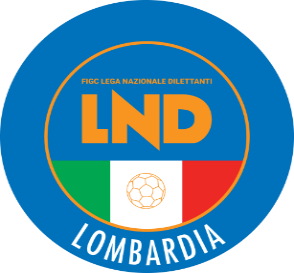 COMITATO REGIONALE LOMBARDIAVia RICCARDO PITTERI n° 95/2 20134 MILANO   Tel. 02.21722.899Sito Internet: lombardia.lnd.it   crllnd@pec.comitatoregionalelombardia.itCanale Telegram @lndlombardiaFacebook: Figc Lnd LombardiaSegreteria e Programmazione Gare:Tel. 02.21722.202-204 - Fax 02.21722.233 - E.mail: affarigeneralicrl@lnd.itTesseramento:Tel. 02.21722.206-207 - Fax 02.21722.231 - E.mail: tesseramentocrl@lnd.ittesseramento@pec.comitatoregionalelombardia.itSportello Unico:Tel. 02.21722.261-209 - Fax 02.21722.230 – E.mail: societacrl@lnd.it  Ufficio Stampa e Pubbliche relazioni:Tel./Fax 02.21722.205 - 347.4406339 - E.mail: ustampacrl@lnd.itServizio Pronto A.I.A.:Tel. 02.21722410Giudice Sportivo Territoriale:giudicesportivocrl@pec.comitatoregionalelombardia.itCorte d’Appello Territoriale:cortedappello.tribunaleterritoriale@pec.comitatoregionalelombardia.itStagione Sportiva 2022/2023Comunicato Ufficiale N° 13 del 08/09/2022Stagione Sportiva 2022/2023Comunicato Ufficiale N° 13 del 08/09/2022Stagione Sportiva 2022/2023Comunicato Ufficiale N° 13 del 08/09/2022955226A.S.D. FUTSAL BRESSANA SPORTC5 M955224ASD ACADEMYATETICOCASTEGNATOSGS955238ASD LA VIOLASGS955284POL. ORATORIO SUELLO ASDSGS955291ASD ACADEMY VERGIATESGS955302ASD VIRTUS RODENGO SAIANOSGS58761A.S.D. LAVENA TRESIANA CALCIO932180S.S.D. BASIGLIO MI3 S.R.L.930007A.S.D. CITTA DI SESTO  675904CLUB MILANO S.S.D.A R.L.76407G.S.   FULGOR SEGRATE  952908SSDARL IDEAL SPORTA.S.D. SALVIROLATHOMAS PLIZZARI24/11/2006GIRONE LA partire dal 20/09/2022La Società A.S.D. FOOTBALL CLUB CERNUSCOdisputerà le gare casalinghe di CAMPIONATOsul campo:C.S. COMUNALE n°1 (Codice 1344)In via BUONARROTI n°44 – CERNUSCO sul NAVIGLIO (MI)GIRONE BLa Società U.S. ITALAdisputerà le gare casalinghe di COPPAINDISTINTAMENTE sui campi:C.S. COMUNALE n°1 (Codice 1061)C.S. COMUNALE n°2 (Codice 2347)In via LEONARDO DA VINCI n°25 – LURATE CACCIVIO (CO)GIRONE 38La Società A.S.D. PASSIRANO CAMIGNONEdisputerà le gare casalinghe di COPPAINDISTINTAMENTE sui campi:C.S. COMUNALE n°1 (Codice 2429)C.S. COMUNALE n°2 (Codice 1770)In via BACHELET Snc – PASSIRANO (BS)Girone AGirone A954843A.S.D.ACCADEMIA CALCIO AZALEEGALLARATE952774A.S.D.ACCADEMIA CALCIO VITTUONEVITTUONE15610POL.AIROLDIORIGGIO676080S.S.D.FOOTBALL MILAN LADIESMILANO74586U.P.GAVIRATE CALCIOGAVIRATE23320F.C.INTERNAZIONALE MILANO SPAMILANO952723A.C.D.SEDRIANOSEDRIANO81725U.S.TRIESTINA 1946MILANOGirone BGirone B947084CALCIO LECCO 1912 S.R.L.LECCO13010POL.CIRCOLO GIOVANILE BRESSOBRESSO951710A.S.D.CITTA DI BRUGHERIOBRUGHERIO952878F.C.COMO WOMEN S.R.L.COMO947463COMO 1907 SRLCOMO943309A.C.MONZA S.P.A.MONZA932600PRO SESTO 1913 S.R.L.SESTO SAN GIOVANNI675906A.S.D.REAL MEDA CFMEDA917206G.S.D.SPORTING VALENTINOMAZZOLACASSANO D'ADDAGirone CGirone C3580ATALANTA B.C. SPABERGAMO675207SSDARLBRESCIA CALCIO FEMMINILEBRESCIA676031SSDARLCALCIO DESENZANODESENZANO DEL GARDA952763A.S.D.CAPRIATE CALCIOCAPRIATE SAN GERVAS943082A.S.D.CORTEFRANCA CALCIOCORTE FRANCA954927A.S.D.COSTA VOLPINOCOSTA VOLPINO76378POL.D.MONTEROSSOBERGAMO913976SSDARLOROBICA CALCIO BERGAMOARCENE80977C.S.D.UESSE SARNICO 1908SARNICOGirone DGirone D951700S.S.D.ACADEMY CALCIO PAVIA A RLPAVIA14660U.S.CREMONESE S.P.A.CREMONA75828G.S.DOVERESE A.S.D.DOVERA59034A.C.D.MACALLESI 1927MILANO30770A.C.MILAN SPAMILANO937880S.S.D.MINERVA MILANOMILANO953704ASDRIOZZESECERRO AL LAMBRO954890A.S.D.WOMEN RIVANAZZANESERIVANAZZANO TERMEGirone AGirone A954843A.S.D.ACCADEMIA CALCIO AZALEEGALLARATE952774A.S.D.ACCADEMIA CALCIO VITTUONEVITTUONE15610POL.AIROLDIORIGGIO952878F.C.COMO WOMEN S.R.L.COMO947463COMO 1907 SRLCOMO74586U.P.GAVIRATE CALCIOGAVIRATE23320F.C.INTERNAZIONALE MILANO SPAMILANO937723F.C.D.RHODENSERHO952723A.C.D.SEDRIANOSEDRIANOGirone BGirone B13010POL.CIRCOLO GIOVANILE BRESSOBRESSO951710A.S.D.CITTA DI BRUGHERIOBRUGHERIO953833A.S.D.FIAMMA MONZA 1970MONZA676080S.S.D.FOOTBALL MILAN LADIESMILANO943309A.C.MONZA S.P.A.MONZA932600PRO SESTO 1913 S.R.L.SESTO SAN GIOVANNI675906A.S.D.REAL MEDA CFMEDA166275sq.BRIOZZESE             sq.BCERRO AL LAMBRO81725U.S.TRIESTINA 1946MILANOGirone CGirone C3580ATALANTA B.C. SPABERGAMO947084CALCIO LECCO 1912 S.R.L.LECCO943082A.S.D.CORTEFRANCA CALCIOCORTE FRANCA932230A.C.D.FEMMINILE TABIAGONIBIONNO76378POL.D.MONTEROSSOBERGAMO913976SSDARLOROBICA CALCIO BERGAMOARCENE917206G.S.D.SPORTING VALENTINOMAZZOLACASSANO D'ADDA80977C.S.D.UESSE SARNICO 1908SARNICO954928A.S.D.ZANCONTI 2022TREVIGLIOGirone DGirone D168956sq.BATALANTA B.C. SPA    sq.BBERGAMO675207SSDARLBRESCIA CALCIO FEMMINILEBRESCIA676031SSDARLCALCIO DESENZANODESENZANO DEL GARDA941068F.C.D.FEMMINILE MANTOVA CALCIOMANTOVA940753F.C.LUMEZZANE SSDSRLLUMEZZANE954912A.S.D.REAL DOR BRESCIABRESCIA943381A.S.D.VOLUNTAS MONTICHIARIMONTICHIARI937805A.S.D.3TEAM BRESCIA CALCIOBRESCIAGirone EGirone E951700S.S.D.ACADEMY CALCIO PAVIA A RLPAVIA14660U.S.CREMONESE S.P.A.CREMONA70228A.S.D.ESPERIA CALCIOCREMONA676080S.S.D.FOOTBALL MILAN LADIESMILANO30770A.C.MILAN SPAMILANO937880S.S.D.MINERVA MILANOMILANO171503sq.BREAL MEDA CF         sq.BMEDA953704ASDRIOZZESECERRO AL LAMBRO954890A.S.D.WOMEN RIVANAZZANESERIVANAZZANO TERMEGIRONE ALa Società SSDARL OROBICA CALCIO BERGAMOdisputerà le gare casalinghe di CAMPIONATOINDISTINTAMENTE sui campi:C.S. COMUNALE n°1 (Codice 1723)C.S. COMUNALE n°2 (Codice 2629)In via GIUSEPPE VERDI Snc – ARCENE (BG)GIRONE ALa Società A.S.D. AZALEE SOLBIATESE 1911disputerà le gare casalinghe per TUTTO il CAMPIONATO alle ore 18:00 sullo stesso campoGIRONE BLa Società A.S.D. REAL SESTOdisputerà le gare casalinghe per TUTTO il CAMPIONATO  sul campo:PALESTRA IIS DALLA CHIESA (codice 5977) Via SAN DONATO snc  – SESTO CALENDE (VA) GIRONE CLa Società U.S.  VILLA CORTESEdisputerà le gare casalinghe per TUTTO il CAMPIONATO alle ore 21:30  sullo stesso campo.ANDATAANDATARITORNORITORNO1/A18/091/R22/012/A25/092/R29/013/A02/103/R05/024/A09/104/R12/025/A16/105/R19/026/A23/106/R26/027/A30/107/R05/038/A06/118/R12/039/A13/119/R19/0310/A20/1110/R26/0311/A27/1111/R02/0412/A04/1212/R10/0413/A11/1213/R16/0414/A01/1114/A09/0315/A08/1215/A30/033039173BRAMBILLA FILIPPO30/01/2007S.S.D. SANGIULIANO CVS A R.L.3401956HARBAS ANES21/04/2013S.C.D. ROVELLASCA 1910 VICTOR B.3683829MORA MARCO17/06/2009A.S.D. CALVAGESE CALCIO A.S.D.3050409CORSETTI ANDREA01/02/2009A.S.D. CALVAGESE CALCIO A.S.D.3173929TELLAROLI ANDREA27/02/2009A.S.D. CALVAGESE CALCIO A.S.D.3861000BERTOLETTI CLARISSA03/03/2010A.S.D. PALAUNO3600070ZANONI LEONARDO01/09/2008A.S.D. SIRMIONE CALCIO ROVIZZA2456306BENIAMINI MATTEO13/12/2008F.C. SAN GIULIANO CITY S.R.L.N°DENOMINAZIONE TORNEOSOCIETÀ ORGANIZZATRICECAT.DATA INIZIODATA FINE44QUADRANGOLARE DELL’AMICIZIAASD POLISPORT. INTERCOM.RE25.09.22      -4518° MEMORIAL GIANNI SANTIASD NUOVA LODINP10.09.22      -462° MEMORIAL CARLO COLOMBOASD ARSAGHESERP11.09.22      -472° CABIATE CUPASD CABIATERE-P-PC10.09.2209.10.2248FOOTBALL NEXT STAR JUNIORACCADEMIA INTERNAZ.RP24.09.22      -49FOOTBALL NEXT STAR JUNIOR FEMMINILEACCADEMIA INTERNAZ.RE24.09.22      -50SETTEMBRE NERAZZURROACCADEMIA INTERNAZ.RE-P-PC25.09.22      -5110° CHAMPIONSHIP CUPUS MELZO 1908RE-P-PC-PA10.09.2208.10.2252RHODENSE CUPFCD RHODENSERE-P-PC18.09.2202.10.2253INVERUNO CUPACCADEMIA INVERUNORE-P-PC10.09.2208.10.2254START-UP – IL FILO CHE CI UNISCESSD POLISPORTEVENTIRE-P-PC10.09.2209.10.2255VII MEMORIAL GIACOMINIASD VOLUNTASRE-P17.09.2225.09.22561 SPORT TEAM CUPACC. EASY TEAMRE-P-PC-PA17.09.2209.10.22571° PRIME EQUIPEALCIONE MILANORE-P-PC10.09.2224.09.22Amichevoli o partecipazione a tornei all’ESTERO:Amichevoli o partecipazione a tornei all’ESTERO:Richiesta gare amichevoli                                                             8 giorni lavorativiRichiesta autorizzazione partecipazione tornei all’estero 45 giorni lavorativiRichiesta gare amichevoli all’estero45 giorni lavorativiAutorizzazione Tornei che si svolgono in ITALIAAutorizzazione Tornei che si svolgono in ITALIARegionali45 giorni lavorativiNazionali70 giorni lavorativiInternazionali                                                                      70 giorni lavorativiGIRONE ALa Società CALCIO SAN GIORNO A.S.D.disputerà le gare casalinghe di CAMPIONATOINDISTINTAMENTE sui campi:C.S. COMUNALE “A. ALBERTI” n°1 (Codice 836)C.S. COMUNALE “A. ALBERTI” n°2 (Codice 1670)In via DON L. STURZO Angolo CAMPACCIO – SAN GIORGIO LEGNANO (MI)GIRONE DLa Società U.S. CALCIO SAN PELLEGRINOdisputerà le gare casalinghe per TUTTO il CAMPIONATO alle ore 9:30 sullo stesso campoGIRONE DA partire dal 20/09/2022La Società A.S.D. FOOTBALL CLUB CERNUSCOdisputerà le gare casalinghe di CAMPIONATOsul campo:C.S. COMUNALE n°1 (Codice 1344)In via BUONARROTI n°44 – CERNUSCO sul NAVIGLIO (MI)GIRONE DLa Società U.S. CALCIO SAN PELLEGRINOdisputerà le gare casalinghe per TUTTO il CAMPIONATO alle ore 9:30 sullo stesso campoData GaraN° Gior.Squadra 1Squadra 2Data Orig.Ora Var.Ora Orig.Impianto19/10/20224 AREZZATO CALCIO DORCILIVERGHE MAZZANO25/09/202220:3015:30Data GaraN° Gior.Squadra 1Squadra 2Data Orig.Ora Var.Ora Orig.Impianto10/09/20222 APAVIA 1911 S.S.D. A R.L.ACCADEMIAPAVESE S.GENESIO11/09/202220:3015:3011/09/20222 AMUGGIOSESTESE CALCIO20:3015:30COM."C.CASATI"N.1-(E.A) VERANO BRIANZA VIA D. ALIGHIERI 1818/09/20223 AMAGENTACASTELLO CITTA DI CANTU15:30C.S.COM."A.MORATTI"(E.A.) OSSONA VIA ROMA S.N.C.02/10/20225 AMAGENTAPONTELAMBRESE15:30C.S.COM."A.MORATTI"(E.A.) OSSONA VIA ROMA S.N.C.Data GaraN° Gior.Squadra 1Squadra 2Data Orig.Ora Var.Ora Orig.Impianto10/09/20222 ALEMINE ALMENNO CALCIOMAPELLO A R.L.11/09/202218:0015:3011/09/20222 ABRIANZA OLGINATESETRITIUM CALCIO 1908 A RL15:30C.S COMUNALE "E.FERRARIO"N.1 MERATE VIA BERGAMO 1211/09/20222 ALEON SSD A R.L.G.S. VERTOVESE15:3011/09/20222 ATREVIGLIESE A.S.D.CISANESE15:30C.S. COMUNALE (E.A) CAPRIATE SAN GERVASIO VIA GRIGNANO,2425/09/20224 AG.S. VERTOVESEFORZA E COSTANZA 190515:30COMUNALE FACCHETTI-CAMPO N.1 COLOGNO AL SERIO VIA DELLE GALOSE SNC (E.A.)28/09/202216 AFORZA E COSTANZA 1905JUVENES PRADALUNGHESE25/12/202220:3014:30Data GaraN° Gior.Squadra 1Squadra 2Data Orig.Ora Var.Ora Orig.Impianto10/09/20222 APREVALLEDARFO BOARIO S.R.L.SSD.11/09/202220:0015:30C.S.COMUNALE (E.A) NUVOLERA LOC.CAVRENE VIA CAMPRELLE11/09/20222 ACILIVERGHE MAZZANOCARPENEDOLO SSDSRL15:30COMUNALE "STERILGARDA"CAMPO B MAZZANO LOC.MOLINETTO VIA MAZZINI,7711/09/20222 AOFFANENGHESE A.S.D.R.C. CODOGNO 190815:30C.S. "BERTOLOTTI" CAMPO A CREMA VIA SERIO11/09/20222 AROVATO CALCIOCARAVAGGIO SRL15:30C.S.CAMPO MAGGIORE (E.A.) ROVATO VIA DEI PLATANI25/09/20224 AROVATO CALCIOCAZZAGOBORNATO CALCIO15:30C.S.CAMPO MAGGIORE (E.A.) ROVATO VIA DEI PLATANI28/09/202216 AROVATO CALCIOREZZATO CALCIO DOR25/12/202220:0014:30C.S.CAMPO MAGGIORE (E.A.) ROVATO VIA DEI PLATANI28/09/202216 ASONCINESER.C. CODOGNO 190825/12/202220:3014:30ABATERUSSO CLAUDIO(LUCIANO MANARA) BERTOLI FABIO(BEDIZZOLESE) CONFALONIERI CRISTIAN(ALBINOGANDINO S.S.D. SRL) BONI ROBERTO(ALTABRIANZA TAVERNERIO A.) UBBIALI FABIO(CAST BRESCIA) CAMMARANO ANDREA(CASTELLO CITTA DI CANTU) TOMASI STEFANO(JUVENES PRADALUNGHESE) LOSA RICCARDO(LUCIANO MANARA) COMELLI SIMONE(MAPELLO A R.L.) MICHELETTI FRANCESCO(ROVATO CALCIO) STRINGA ALESSANDRO(SONCINESE) Data GaraN° Gior.Squadra 1Squadra 2Data Orig.Ora Var.Ora Orig.Impianto14/09/20223 AARDOR LAZZATECALCIO CLUB MILANO16:0020:30Data GaraN° Gior.Squadra 1Squadra 2Data Orig.Ora Var.Ora Orig.Impianto14/09/20223 AMAGENTACASTELLO CITTA DI CANTU20:30C.S."LIBERO FERRARIO"N.1 (E.A) PARABIAGO VIALE GUGLIELMO MARCONI,38Data GaraN° Gior.Squadra 1Squadra 2Data Orig.Ora Var.Ora Orig.Impianto14/09/20223 AALTABRIANZA TAVERNERIO A.CISANESE20:30CAMPO SPORTIVO COMUNALE N.1 CANZO VIA STOPPANI 1614/09/20223 ABRIANZA OLGINATESEVIS NOVA GIUSSANO20:30C.S COMUNALE "E.FERRARIO"N.1 MERATE VIA BERGAMO 12Data GaraN° Gior.Squadra 1Squadra 2Data Orig.Ora Var.Ora Orig.Impianto14/09/20223 AG.S. VERTOVESEDARFO BOARIO S.R.L.SSD.20:30C.S.COMUNALE (E.A.) VILLA D'ALME' VIA RONCO BASSO, 5Data GaraN° Gior.Squadra 1Squadra 2Data Orig.Ora Var.Ora Orig.Impianto14/09/20223 APREVALLEBEDIZZOLESE20:30CAMPO SPORTIVO COMUNALE (E.A.) NUVOLENTO VIA GUARESCHIData GaraN° Gior.Squadra 1Squadra 2Data Orig.Ora Var.Ora Orig.Impianto14/09/20223 ACARAVAGGIO SRLOFFANENGHESE A.S.D.16:0020:3014/09/20223 ATRITIUM CALCIO 1908 A RLSORESINESE CALCIO A.S.D.20:30C.S.COMUNALE N.1(E.A) BREMBATE VIALE TIZIANO VECELLIOData GaraN° Gior.Squadra 1Squadra 2Data Orig.Ora Var.Ora Orig.Impianto14/09/20223 ATREVIGLIESE A.S.D.ZINGONIA VERDELLINO20:30C.S. COMUNALE (E.A) CAPRIATE SAN GERVASIO VIA GRIGNANO,24Data GaraN° Gior.Squadra 1Squadra 2Data Orig.Ora Var.Ora Orig.Impianto11/09/20222 ABASE 96 SEVESOLENTATESE15:30COM."C.CASATI"N.1-(E.A) VERANO BRIANZA VIA D. ALIGHIERI 1811/09/20222 ABESNATESEMEDA 191318:3015:30CENTRO SPORT. COMUNALE (E.A.) GALLARATE VIA MONTELLO N.7418/09/20223 AESPERIA LOMAZZO CALCIOFBC SARONNO CALCIO 191015:30Data GaraN° Gior.Squadra 1Squadra 2Data Orig.Ora Var.Ora Orig.Impianto18/09/20223 ALISSONECONCOREZZESE18:0015:30STADIO PARCO N.2 (E.A) BIASSONO VIA PARCO 51Data GaraN° Gior.Squadra 1Squadra 2Data Orig.Ora Var.Ora Orig.Impianto11/09/20222 ACOLOGNESEAURORA SERIATE 196715:30COMUNALE FACCHETTI-CAMPO N.1 COLOGNO AL SERIO VIA DELLE GALOSE SNC (E.A.)11/09/20222 ASPORT CASAZZACIVIDATESE15:3018/09/20223 AGAVARNESE CALCIOCOLOGNESE15:30CENTRO SPORTIVO COMUNALE(E.A.) PRADALUNGA VIA IÂ° MAGGIO, N.18Data GaraN° Gior.Squadra 1Squadra 2Data Orig.Ora Var.Ora Orig.Impianto18/09/20223 ALA SPORTIVA OMENUOVA VALSABBIA15:30CAMPO SPORTIVO COMUNALE N.1 CASTEGNATO VIA LUNGA 2Data GaraN° Gior.Squadra 1Squadra 2Data Orig.Ora Var.Ora Orig.Impianto11/09/20222 ASETTALESECINISELLO15:30C.S.COM.R.MARTINELLI-CAMPO 2 SETTALA VIA DEL CAMPO SPORTIVO11/09/20222 AVILLA S.S.D.R.L.SENNA GLORIA15:30CLOVER SPORT VILLAGE N.1 (E.A) MILANO VIA COMASINA 115 DEROGA18/09/20223 ACITTA DI SEGRATECINISELLO15:30Data GaraN° Gior.Squadra 1Squadra 2Data Orig.Ora Var.Ora Orig.Impianto09/09/20222 ABARONA SPORTING 1971FROG MILANO11/09/202220:3015:3011/09/20222 AROZZANO CALCIO SRL SSDBRESSANA 1918 A.S.D.15:30C.S."SAN PAOLINO"(E.A) MILANO VIA S.PAOLINO,918/09/20223 AVISCONTEA PAVESESEDRIANO15:30C.S.COM."GIACINTO FACCHETTI" A LANDRIANO VIA P.NENNI 1MANZONI MANUEL(GRENTARCADIA) ANELLI ALESSIO(SENNA GLORIA) DI FATTA LUCA(VALLEOLONA) RORATO SIMONE(AMICI DELLO SPORT) LONGO FILIPPO(AZZANO F.GRASSOBBIO) LANINI STEFANO(BASIANO MASATE SPORTING) FERRAGINA FILIPPO(BESNATESE) BOZZOLI CHRISTIAN(CITTA DI SEGRATE) NICOLO MARCO(CITTA DI VIGEVANO S.R.L.) NUCERA CARMELO ANDREA(CITTA DI VIGEVANO S.R.L.) CARISSIMI LORENZO(COLOGNESE) CHIESA LUCA(FIORENTE 1946 COLOGNOLA) ROLFINI NICOLO SIMONE(LANDRIANO 1983) COPPOLA NICOLA(LENTATESE) SHERIFF ABU(NUOVA SONDRIO CALCIO) MASSARDI LORENZO(PAGAZZANESE) MISSAGLIA DAVIDE(RHODENSE) ARPINI NICOLO(ROMANENGO) VILLA ANDREA(SETTIMO MILANESE) COZZI MATTEO(SOLESE A.S.D.) TROVO CHRISTIAN(TORRE DE ROVERI CALCIO) NOVI MICHAEL(CITTA DI SEGRATE) Data GaraN° Gior.Squadra 1Squadra 2Data Orig.Ora Var.Ora Orig.Impianto14/09/20223 ACIRCOLO GIOVANILE BRESSOSEDRIANO20:30C.S. COMUNALE - (E.A.) CORMANO VIA FABIO FILZI,31Data GaraN° Gior.Squadra 1Squadra 2Data Orig.Ora Var.Ora Orig.Impianto14/09/20223 ACOLOGNESEAZZANO F.GRASSOBBIO20:4520:30COMUNALE FACCHETTI-CAMPO N.1 COLOGNO AL SERIO VIA DELLE GALOSE SNC (E.A.)Data GaraN° Gior.Squadra 1Squadra 2Data Orig.Ora Var.Ora Orig.Impianto14/09/20223 AGAVARNESE CALCIOFIORENTE 1946 COLOGNOLA20:30C.S.COMUNALE "GIANNI MORA" E.A RANICA PIAZZA L. BERTETT, SNCData GaraN° Gior.Squadra 1Squadra 2Data Orig.Ora Var.Ora Orig.Impianto14/09/20223 AFALCOCALCIO SAN PAOLO D ARGON20:30CENTRO SPORTIVO COMUNALE(E.A.) PRADALUNGA VIA IÂ° MAGGIO, N.18Data GaraN° Gior.Squadra 1Squadra 2Data Orig.Ora Var.Ora Orig.Impianto14/09/20223 ASUZZARA SPORT CLUBGOVERNOLESE20:30Data GaraN° Gior.Squadra 1Squadra 2Data Orig.Ora Var.Ora Orig.Impianto14/09/20223 ABORGOSATOLLOSAN LAZZARO20:3017:00C.S. COMUNALE N.2 (E.A.) FLERO VIA SAN MARTINOData GaraN° Gior.Squadra 1Squadra 2Data Orig.Ora Var.Ora Orig.Impianto14/09/20223 ABASIANO MASATE SPORTINGSETTALESE20:30Data GaraN° Gior.Squadra 1Squadra 2Data Orig.Ora Var.Ora Orig.Impianto14/09/20223 AVILLA S.S.D.R.L.LANDRIANO 198320:4520:30COMUNALE "VITTORIO BRUSA" N. 1 COLOGNO MONZESE VIA PEREGO 25Data GaraN° Gior.Squadra 1Squadra 2Data Orig.Ora Var.Ora Orig.Impianto14/09/20223 AUS SCANNABUESE ASDSANCOLOMBANO20:30C.S. "STADIO CIVICO" SORESINA VIA DELLO STADIO 1Data GaraN° Gior.Squadra 1Squadra 2Data Orig.Ora Var.Ora Orig.Impianto05/10/20221 ANUOVA ZORLESCOSESTO 201004/09/202220:3015:30Data GaraN° Gior.Squadra 1Squadra 2Data Orig.Ora Var.Ora Orig.Impianto11/09/20222 AOLIMPIA TRESIANA 2022GALLARATE CALCIO15:30C.S.COMUNALE CREMENAGA VIA XI FEBBRAIO SNC.18/09/20223 ALONATE CEPPINO A.S.D.OLIMPIA TRESIANA 202215:30C.S.COMUNALE (E.A) MORAZZONE V.LE EUROPA 4221/09/20221 ASALUS ET VIRTUS TURATECALCIO BOSTO04/09/202220:3015:3021/09/20221 AUNION VILLA CASSANOSOMMESE 192004/09/202221:0015:30C.S.COMUNALE (E.A) MORAZZONE V.LE EUROPA 42Data GaraN° Gior.Squadra 1Squadra 2Data Orig.Ora Var.Ora Orig.Impianto11/09/20222 AALBAVILLAALTO LARIO CALCIO18:0015:3011/09/20222 ACERIANO LAGHETTOCANTU SANPAOLO15:30COMUNALE "BUSNELLI" MEDA VIA BUSNELLI 1721/09/20221 ABOVISIO MASCIAGODB CALCIO CESANO MADERNO04/09/202221:0015:30Data GaraN° Gior.Squadra 1Squadra 2Data Orig.Ora Var.Ora Orig.Impianto11/09/20222 AMONVICO A.S.D.TRIUGGESE15:3021/09/20221 AALBOSAGGIA PONCHIERA ASDVALMADRERA C.G.04/09/202221:0015:3021/09/20221 APRO LISSONE CALCIOTRIUGGESE04/09/202220:3015:30Data GaraN° Gior.Squadra 1Squadra 2Data Orig.Ora Var.Ora Orig.Impianto11/09/20222 AORATORIO CALVENZANOFONTANELLA20:0015:30C.S.COMUNALE "MARIO ZANCONTI" TREVIGLIO VIA MILANO N.721/09/20221 AFONTANELLAGHISALBESE CALCIO04/09/202220:3015:30CAMPO SPORTIVO COMUNALE PALOSCO VIA DONIZETTI,9/11Data GaraN° Gior.Squadra 1Squadra 2Data Orig.Ora Var.Ora Orig.Impianto11/09/20222 APIAN CAMUNOCENATE SOTTO15:30C.S. COMUNALE "TASSARA" BRENO VIALE ITALIA,5018/09/20223 APIANICO ASDCALCIO LEFFE15:3018/09/20223 ASOVERE CALCIOCALCIO GORLE A.S.D.15:3021/09/20221 ALALLIO CALCIOPIANICO ASD04/09/202220:3015:30C.S.COMUNALE (E.A.) VILLA D'ALME' VIA RONCO BASSO, 521/09/20221 APALADINAPIAN CAMUNO04/09/202221:0015:30C.S.COM."EMILIO VIGANO"(E.A.) VALBREMBO VIA DON MILANI, 10Data GaraN° Gior.Squadra 1Squadra 2Data Orig.Ora Var.Ora Orig.Impianto11/09/20222 AVIRTUS AURORA TRAVAGLIATOCASTENEDOLESE15:30C.S. COMUNALE N.2 (E.A.) FLERO VIA SAN MARTINO18/09/20223 AVALTROMPIA 2000UNITAS COCCAGLIO A.S.D.15:3021/09/20221 ACASTENEDOLESEGAVARDO04/09/202220:3015:30C.S.MONTICHIARELLO 2 (E.A.) MONTICHIARI VIA BOSCHETTI DI SOPRAData GaraN° Gior.Squadra 1Squadra 2Data Orig.Ora Var.Ora Orig.Impianto11/09/20222 ANUOVA A.C. SAN PAOLOGONZAGA15:30C.S.COMUNALE - CAMPO N.1 TRENZANO VIA VITTORIO VENETO 111/09/20222 ARAPID UNITED A.S.D.PORTO 200515:30CAMPO SPORTIVO COMUNALE GUSSOLA VIA XXV APRILEData GaraN° Gior.Squadra 1Squadra 2Data Orig.Ora Var.Ora Orig.Impianto10/09/20222 ALODIGIANA A.S.D.BORGHETTO DILETTANTISTICA11/09/202220:4515:30STADIO COMUNALE "DOSSENINA" LODI VIALE PAVIA, N.2418/09/20223 AREAL MELEGNANO 1928NUOVA ZORLESCO15:30Data GaraN° Gior.Squadra 1Squadra 2Data Orig.Ora Var.Ora Orig.Impianto21/09/20221 AGARLASCO 1976 ASDFRIGIROLA 195204/09/202220:3015:3022/09/20221 AATHLETIC PAVIA A.R.L.SIZIANO LANTERNA04/09/202220:3015:30C.S. COMUNALE "TINO LIBERALI" BORGARELLO VIA DEI MEZZANI 3Data GaraN° Gior.Squadra 1Squadra 2Data Orig.Ora Var.Ora Orig.Impianto21/09/20221 AFOOTBALL CLUB CERNUSCOSESTO 201204/09/202220:3015:30COMUNALE "G.SCIREA" CERNUSCO SUL NAVIGLIO VIA BUONARROTI 44Data GaraN° Gior.Squadra 1Squadra 2Data Orig.Ora Var.Ora Orig.Impianto11/09/20222 AC.O.B. 91PALAZZOLO MILANESE19:0015:3021/09/20221 AAUSONIAC.O.B. 9104/09/202220:3015:3021/09/20221 APOLISPORTIVA CGB SSDRLCARUGATE04/09/202221:0015:3009/10/20226 APOLISPORTIVA CGB SSDRLAFFORESE15:30Data GaraN° Gior.Squadra 1Squadra 2Data Orig.Ora Var.Ora Orig.Impianto21/09/20221 ACORBETTA F.C.TRIESTINA 194604/09/202220:3015:30C.S. COMUNALE CAMPO N.1 ARLUNO VIALE DELLA REPUBBLICA, 1Data GaraN° Gior.Squadra 1Squadra 2Data Orig.Ora Var.Ora Orig.Impianto14/09/20221 AS.MARCOFOLGORE LEGNANO04/09/202220:3017:00C.S.COMUNALE RESCALDINA VIA BARBARA MELZI,83Data GaraN° Gior.Squadra 1Squadra 2Data Orig.Ora Var.Ora Orig.Impianto13/09/20222 APOLISPORTIVA DI NOVADB CALCIO CESANO MADERNO07/09/202218:3020:30C.S.COMUNALE N.2 (E.A) NOVA MILANESE VIA G.BRODOLINI,4 (DEROGA)Data GaraN° Gior.Squadra 1Squadra 2Data Orig.Ora Var.Ora Orig.Impianto14/09/20222 ALA TORRECALCIO GORLE A.S.D.07/09/202217:00Data GaraN° Gior.Squadra 1Squadra 2Data Orig.Ora Var.Ora Orig.Impianto15/09/20221 AALL SOCCERFOOTBALL CLUB CERNUSCO04/09/202220:4517:00Data GaraN° Gior.Squadra 1Squadra 2Data Orig.Ora Var.Ora Orig.Impianto14/09/20222 ABORGHETTO DILETTANTISTICAMONTANASO LOMBARDO07/09/202220:30Data GaraN° Gior.Squadra 1Squadra 2Data Orig.Ora Var.Ora Orig.Impianto28/09/20223 ACORBETTA F.C.TICINIA ROBECCHETTO20:30C.S. COMUNALE CAMPO N.1 ARLUNO VIALE DELLA REPUBBLICA, 1Data GaraN° Gior.Squadra 1Squadra 2Data Orig.Ora Var.Ora Orig.Impianto28/09/20223 AACCADEMIA ISOLABERGAMASCACITTA DI DALMINE A.S.D.20:30COMUNALE"C.CARMINATI"N.2 (E.A) FILAGO VIA ANTONIO LOCATELLI,42Data GaraN° Gior.Squadra 1Squadra 2Data Orig.Ora Var.Ora Orig.Impianto28/09/20223 AFOOTBALL CLUB CERNUSCOCARUGATE20:30COMUNALE "G.SCIREA" CERNUSCO SUL NAVIGLIO VIA BUONARROTI 44Data GaraN° Gior.Squadra 1Squadra 2Data Orig.Ora Var.Ora Orig.Impianto29/09/20223 AATHLETIC PAVIA A.R.L.SIZIANO LANTERNA28/09/202220:30C.S. COMUNALE "TINO LIBERALI" BORGARELLO VIA DEI MEZZANI 3Data GaraN° Gior.Squadra 1Squadra 2Data Orig.Ora Var.Ora Orig.Impianto28/09/20223 ASOMAGLIANUOVA ZORLESCO20:30Data GaraN° Gior.Squadra 1Squadra 2Data Orig.Ora Var.Ora Orig.Impianto21/09/20221 AMOLINELLO A.S.D.VIRTUS CALCIO CERMENATE08/09/202220:30Data GaraN° Gior.Squadra 1Squadra 2Data Orig.Ora Var.Ora Orig.Impianto14/09/20221 ACAMPAGNOLA DON BOSCOLEO TEAM08/09/202221:0017:00C.S.COMUNALE N.2 (E.A) ARCORE VIA MONTE ROSAData GaraN° Gior.Squadra 1Squadra 2Data Orig.Ora Var.Ora Orig.Impianto08/09/20221 AASSESE VALASSINASAN GIORGIO20:30Data GaraN° Gior.Squadra 1Squadra 2Data Orig.Ora Var.Ora Orig.Impianto15/09/20221 AZELO BUON PERSICO 1974PANTIGLIATE CALCIO 197708/09/202220:4520:30Data GaraN° Gior.Squadra 1Squadra 2Data Orig.Ora Var.Ora Orig.Impianto08/09/20221 ACERESIUM BISUSTUMCUASSESE20:3017:00COMUNALE CRIVELLI BISUSCHIO VIA BONVICINI 7Data GaraN° Gior.Squadra 1Squadra 2Data Orig.Ora Var.Ora Orig.Impianto08/09/20221 AVARANO BORGHIBUGUGGIATE20:3029/09/20222 ADON BOSCOBUGUGGIATE20:30CENTRO SPORTIVO COMUNALE BIANDRONNO VIA G.RODARIData GaraN° Gior.Squadra 1Squadra 2Data Orig.Ora Var.Ora Orig.Impianto08/09/20221 ANUOVA ABBIATEGORLA MINORE20:3017:00C.S. "CARLO MATTEO USLENGHI"1 TRADATE VIALE EUROPA/VIA CARAVAGGIO08/09/20221 ASOLBIATESECOAREZZA21:0020:30C.S.COMUNALE (E.A) MORAZZONE V.LE EUROPA 42Data GaraN° Gior.Squadra 1Squadra 2Data Orig.Ora Var.Ora Orig.Impianto08/09/20221 AMARNATE GORLA CALCIOARDOR A.S.D.20:3017:00C.S.COMUNALE MARNATE NIZZOLINA VIA DON PAOLO SCAZZOSI,186Data GaraN° Gior.Squadra 1Squadra 2Data Orig.Ora Var.Ora Orig.Impianto08/09/20221 AMOCCHETTI S.V.O.VIRTUS CANTALUPO21:0017:00C.S.COMUNALE (E.A) MESERO VIA VERDI,4Data GaraN° Gior.Squadra 1Squadra 2Data Orig.Ora Var.Ora Orig.Impianto08/09/20221 ABUSCATECASOREZZO20:30CENTRO SPORTIVO COMUNALE MAGNAGO VIA EUGENIO MONTALEData GaraN° Gior.Squadra 1Squadra 2Data Orig.Ora Var.Ora Orig.Impianto08/09/20221 AVIRTUS CORNAREDOVICTOR RHO21:0017:00CAMPO SPORTIVO COMUNALE N.2 SEDRIANO VIA CAMPO SPORTIVO,N.12 (E.A.)Data GaraN° Gior.Squadra 1Squadra 2Data Orig.Ora Var.Ora Orig.Impianto08/09/20221 APRO NOVATEBOLLATESE20:30COM."V.TORRIANI"N.2-(ERBA ART) NOVATE MILANESE VIA V.TORRIANI 615/09/20221 AARDOR BOLLATENIGUARDA CALCIO08/09/202220:30Data GaraN° Gior.Squadra 1Squadra 2Data Orig.Ora Var.Ora Orig.Impianto08/09/20221 AGERENZANESECOGLIATESE20:30PARROCCHIALE "MONS. U. RONCHI" SARONNO VIA COLOMBO 42/44Data GaraN° Gior.Squadra 1Squadra 2Data Orig.Ora Var.Ora Orig.Impianto08/09/20221 ACASSINA RIZZARDIAURORA20:3017:00COMUNALE CAMPO N.1 LOMAZZO VIA DEL FILAGNO N.2Data GaraN° Gior.Squadra 1Squadra 2Data Orig.Ora Var.Ora Orig.Impianto08/09/20221 AARDISCI E MASLIANICO 1902CAVALLASCA18:0017:00Data GaraN° Gior.Squadra 1Squadra 2Data Orig.Ora Var.Ora Orig.Impianto08/09/20221 AORATORIO FIGINO CALCIOMONTESOLARO20:30Data GaraN° Gior.Squadra 1Squadra 2Data Orig.Ora Var.Ora Orig.Impianto08/09/20221 ACESANO MADERNONOVEDRATE20:30CAMPO SPORTIVO PARROCCHIALE CESANO MADERNO VIA S.CARLO BORROMEO, 2413/10/20223 ACESANO MADERNOVIRTUS CALCIO CERMENATE20:30CAMPO SPORTIVO PARROCCHIALE CESANO MADERNO VIA S.CARLO BORROMEO, 24Data GaraN° Gior.Squadra 1Squadra 2Data Orig.Ora Var.Ora Orig.Impianto08/09/20221 AVAREDOREAL CINISELLO20:3017:00C.S. COMUNALE CAMPO N.1 VAREDO VIALE BRIANZA 150Data GaraN° Gior.Squadra 1Squadra 2Data Orig.Ora Var.Ora Orig.Impianto29/09/20222 AGERARDIANA MONZACAMPAGNOLA DON BOSCO21:0017:00"PIETRO ROSSINI"- (E.A) BRIOSCO VIA MAGELLANOData GaraN° Gior.Squadra 1Squadra 2Data Orig.Ora Var.Ora Orig.Impianto08/09/20221 AC.O.S.O.V.VEDANO20:3017:00C.S.COMUN. MASSIMO CASTOLDI N1 VILLASANTA VIA MAMELI N.8Data GaraN° Gior.Squadra 1Squadra 2Data Orig.Ora Var.Ora Orig.Impianto08/09/20221 AAURORA SAN FRANCESCOO.ZANETTI 194820:30Data GaraN° Gior.Squadra 1Squadra 2Data Orig.Ora Var.Ora Orig.Impianto28/09/20222 ACALUSCO CALCIOCS COLNAGO29/09/202220:30Data GaraN° Gior.Squadra 1Squadra 2Data Orig.Ora Var.Ora Orig.Impianto08/09/20221 AATLETICO GRIGNANOPOZZO CALCIO21:0020:3029/09/20222 ATREZZOATLETICO GRIGNANO20:3017:00C.S. COMUNALE (E.A) CAPRIATE SAN GERVASIO VIA GRIGNANO,24Data GaraN° Gior.Squadra 1Squadra 2Data Orig.Ora Var.Ora Orig.Impianto28/09/20222 ASABBIO BERGAMASCOPONTE SEZ.CALCIO29/09/202220:3012/10/20223 ASABBIO BERGAMASCOFILAGO CALCIO13/10/202220:30Data GaraN° Gior.Squadra 1Squadra 2Data Orig.Ora Var.Ora Orig.Impianto12/10/20223 AAURORA TERNOGHIAIE DI BONATE SOPRA13/10/202220:30Data GaraN° Gior.Squadra 1Squadra 2Data Orig.Ora Var.Ora Orig.Impianto08/09/20221 APOLISPORTIVA BERBENNORONCOLA A.S.D.20:30C.S.COMUNALE (E.A) SAN GIOVANNI BIANCO VIA BRIOLO ENTRO SNCData GaraN° Gior.Squadra 1Squadra 2Data Orig.Ora Var.Ora Orig.Impianto08/09/20221 ACOMUN NUOVOORATORIO DI STEZZANO 200620:3017:00STADIO COMUNALE FACCHETTI 2 COLOGNO AL SERIO VIA DELLE GALOSE/BETOSCA(E.A.)08/09/20221 AORATORIO VERDELLOLEVATE20:3017:00COMUNALE"C.CARMINATI"N.2 (E.A) FILAGO VIA ANTONIO LOCATELLI,4213/10/20223 AORATORIO VERDELLOCOMUN NUOVO20:3017:00COMUNALE"C.CARMINATI"N.2 (E.A) FILAGO VIA ANTONIO LOCATELLI,42Data GaraN° Gior.Squadra 1Squadra 2Data Orig.Ora Var.Ora Orig.Impianto08/09/20221 ACITTA DI CLUSONEROVETTA A.S.D.20:3017:00COMUNALE (E.A.) SOVERE VIA CANNETO, 4Data GaraN° Gior.Squadra 1Squadra 2Data Orig.Ora Var.Ora Orig.Impianto08/09/20221 APASSIRANO CAMIGNONEPONTOGLIESE 1916 A.S.D.20:4520:30COMUNALE "L.BUFFOLI" 1 CORTEFRANCA VIA GEN.DALLA CHIESA N.908/09/20221 AREAL ROVATO FRANCIACORTACOLOGNE CALCIO18:3017:00Data GaraN° Gior.Squadra 1Squadra 2Data Orig.Ora Var.Ora Orig.Impianto28/09/20222 APOLISPORTIVA POZZOLENGOSIRMIONE CALCIO ROVIZZA29/09/202220:30Data GaraN° Gior.Squadra 1Squadra 2Data Orig.Ora Var.Ora Orig.Impianto08/09/20221 ASOAVECALCIO CERESARESE20:3029/09/20222 ACANNETESECALCIO CERESARESE20:3017:00COMUNALE G. COMPAGNONI MARCARIA STRADA PER SAN MICHELEData GaraN° Gior.Squadra 1Squadra 2Data Orig.Ora Var.Ora Orig.Impianto08/09/20221 ACIRIA CALCIO 2020PERSICO DOSIMO18:0017:00Data GaraN° Gior.Squadra 1Squadra 2Data Orig.Ora Var.Ora Orig.Impianto08/09/20221 ACASALBUTTANOCASTELVERDE A.S.D.20:3028/09/20222 ATORRAZZO MALAGNINO DIGI2CASTELVERDE A.S.D.29/09/202220:3017:00C.S.COMUNALE "WALTER TRIONI" CREMONA PIAZZALE AZZURRI D'ITALIAData GaraN° Gior.Squadra 1Squadra 2Data Orig.Ora Var.Ora Orig.Impianto08/09/20221 AORATORIO GAMBARABASSA BRESCIANA20:3017:00C.S. COMUNALE "ISORELLA" ISORELLA VIA IV NOVEMBRE, 34Data GaraN° Gior.Squadra 1Squadra 2Data Orig.Ora Var.Ora Orig.Impianto08/09/20221 AQUINZANESESAN PAOLO FC20:0017:00CAMPO"FILIPPO PAROLA"N.3(E.A) PAVONE DEL MELLA VIA FILIPPO PAROLA, 329/09/20222 AREAL LENO CALCIOQUINZANESE20:30C.S.MONTICHIARELLO 2 (E.A.) MONTICHIARI VIA BOSCHETTI DI SOPRAData GaraN° Gior.Squadra 1Squadra 2Data Orig.Ora Var.Ora Orig.Impianto08/09/20221 AACCADEMIA RUDIANESETEAM ORATORIO PUMENENGO20:4520:30Data GaraN° Gior.Squadra 1Squadra 2Data Orig.Ora Var.Ora Orig.Impianto29/09/20222 ABRIGNANESE CALCIO A.S.D.FARESE 192120:3017:00C.S. COMUNALE CALCINATE LARGO DE SANCTIS,4Data GaraN° Gior.Squadra 1Squadra 2Data Orig.Ora Var.Ora Orig.Impianto28/09/20222 ALIBERTAS CASIRATESECASALE CREMASCO29/09/202220:3017:00C.S."JESSY OWENS"(E.A) ARZAGO D'ADDA VIA LEONARDO DA VINCI, 3Data GaraN° Gior.Squadra 1Squadra 2Data Orig.Ora Var.Ora Orig.Impianto08/09/20221 ACUS BICOCCA SRL SSDPOLISPORTIVA OR.PA.S.21:0020:3008/09/20221 ARONDO DINAMOSAN GIORGIO20:4520:30CAMPO "R.ZOPPINI"- E.A. MILANO VIA ARTURO GRAF, 4Data GaraN° Gior.Squadra 1Squadra 2Data Orig.Ora Var.Ora Orig.Impianto29/09/20222 APANTIGLIATE CALCIO 1977SPINESE ORATORIO20:4517:00COMUNALE "EMILIO VIGORELLI" MEDIGLIA FRAZ.TRIGINTO VIA RISORGIMENTOData GaraN° Gior.Squadra 1Squadra 2Data Orig.Ora Var.Ora Orig.Impianto28/09/20222 AEXCELSIOR A.S.D.DOVERESE A.S.D.29/09/202220:30Data GaraN° Gior.Squadra 1Squadra 2Data Orig.Ora Var.Ora Orig.Impianto08/09/20221 AFATIMATRACCIANUOVA TREZZANO20:30Data GaraN° Gior.Squadra 1Squadra 2Data Orig.Ora Var.Ora Orig.Impianto29/09/20222 AGAMBOLOUNIONE SPORTIVA CASSOLESE20:30Data GaraN° Gior.Squadra 1Squadra 2Data Orig.Ora Var.Ora Orig.Impianto29/09/20222 AORATORIO DON BOSCOVALLONE CALCIO20:30C.S.COMUNALE "RONCARO" RONCARO VIA CAMPESTRE SNCLAFQIH ADAM(BARIANESE A.S.D.) MAZZA MANUEL(BRIGNANESE CALCIO A.S.D.) PEDRONI NICOLAS(BRIGNANESE CALCIO A.S.D.) MASSERONI DANIELE(CASALMAIOCCO A.S.D.) BACCHETTI FEDERICO(CASCINAMATESE) BONACINA SIMONE(CASCINAMATESE) BOSSI MATTEO MARIO(CASELLE LANDI A.S.D.) CAIRO ALESSANDRO(CASELLE LANDI A.S.D.) ZIGHETTI MATTEO(CASELLE LANDI A.S.D.) DANIELI RICCARDO(CASTELLO OSTIANO A.S.D.) LUCINI MATTIA(CASTELLO OSTIANO A.S.D.) ZANETTI OMAR(CASTELLO OSTIANO A.S.D.) ZANI MICHELE(CASTELLO OSTIANO A.S.D.) FRANCESCHINI ALESSANDRO(CIVATE) MINELLI MATTEO(CONCESIO CALCIO) DANSO AMADOU(DOVERESE A.S.D.) DONATI GABRIELE(DOVERESE A.S.D.) TOTARO GIOVANNI(DOVERESE A.S.D.) PREMOLI MARCELLO(FRASSATI CASTIGLIONESE) MOUHATI ZACCARIA(G.S. PESCAROLO) PONZONI GIACOMO(G.S. PESCAROLO) GERVASONI CRISTIAN(GHIAIE DI BONATE SOPRA) MAZZOLENI FILIPPO(GHIAIE DI BONATE SOPRA) BRUSADELLI LUCA(ORATORIO BULCIAGO TABIAGO) MUTTON MARCO(ORATORIO BULCIAGO TABIAGO) COMINELLI LUCA(PONTE ZANANO) DELORENZI MATTEO(PONTE ZANANO) VACCARI AXEL(PONTE ZANANO) MAFFIOLETTI FEDERICO(REAL BORGOGNA) SCOLARI STEFANO(REAL BORGOGNA) Data GaraN° Gior.Squadra 1Squadra 2Data Orig.Ora Var.Ora Orig.Impianto22/09/20221 AUNION ORATORI CASTELLANZASCHOOL OF SPORT08/09/202221:0020:30Data GaraN° Gior.Squadra 1Squadra 2Data Orig.Ora Var.Ora Orig.Impianto15/09/20221 ALEGNANESE CALCIORESCALDA A.S.D.08/09/202221:0017:00C.S.COMUNALE (E.A) LEGNANO VIA DELL'AMICIZIA SNCData GaraN° Gior.Squadra 1Squadra 2Data Orig.Ora Var.Ora Orig.Impianto08/09/20221 APOLISPORTIVA VERANESEO.BARZANO20:30Data GaraN° Gior.Squadra 1Squadra 2Data Orig.Ora Var.Ora Orig.Impianto18/09/20221 APRESEZZO CALCIO 1954ACCADEMIA CALCIO08/09/202216:0017:00Data GaraN° Gior.Squadra 1Squadra 2Data Orig.Ora Var.Ora Orig.Impianto15/09/20222 AFOOTBALL CLUB CURNOGIOVANILE TREALBE CALCIO11/09/202220:3017:00Data GaraN° Gior.Squadra 1Squadra 2Data Orig.Ora Var.Ora Orig.Impianto15/09/20222 AARES REDONAPOLISPORTIVA COMONTE ASD11/09/202220:3017:0021/09/20222 ANEMBRESE 1913AMICI DI PEGU11/09/202220:3017:00C.S.COMUNALE"SALETTI"N.2 (E.A) NEMBRO VIA NEMBRINI SNCData GaraN° Gior.Squadra 1Squadra 2Data Orig.Ora Var.Ora Orig.Impianto15/09/20221 AREAL BOLGARENOVA MONTELLO08/09/202220:30Data GaraN° Gior.Squadra 1Squadra 2Data Orig.Ora Var.Ora Orig.Impianto15/09/20221 AUSO UNITEDODOLO A.S.D.08/09/202220:30Data GaraN° Gior.Squadra 1Squadra 2Data Orig.Ora Var.Ora Orig.Impianto21/09/20222 AATLETICO CASTIGLIONE ASDCALCINATELLO F.C.11/09/202220:3017:00Data GaraN° Gior.Squadra 1Squadra 2Data Orig.Ora Var.Ora Orig.Impianto14/09/20222 ASOSPIRESERAPID OLIMPIA11/09/202220:3017:00Data GaraN° Gior.Squadra 1Squadra 2Data Orig.Ora Var.Ora Orig.Impianto15/09/20221 AVEROLAVECCHIAATLETICO BASSANO08/09/202220:3022/09/20222 AATLETICO BASSANOUNITED FIONDA MONTENETTO11/09/202220:3017:00Data GaraN° Gior.Squadra 1Squadra 2Data Orig.Ora Var.Ora Orig.Impianto14/09/20222 AIUVENES CAPERGNANICASAN CARLO CREMA11/09/202220:3017:00Data GaraN° Gior.Squadra 1Squadra 2Data Orig.Ora Var.Ora Orig.Impianto15/09/20221 AATLETICO SESTO FCGUNNERS MILANO08/09/202221:0020:30COMUNALE S.PERTINI N.1 (E.A.) SESTO SAN GIOVANNI VIA GIOVANNI BOCCACCIO 285Data GaraN° Gior.Squadra 1Squadra 2Data Orig.Ora Var.Ora Orig.Impianto11/09/20222 ABUSTO 81 CALCIOUNION ORATORI CASTELLANZA15:0017:00CAMPO SPORTIVO PARROCCHIALE BUSTO ARSIZIO VIA CASCINA DEI POVERI11/09/20222 ACALCIO SAN GIORGIO A.S.D.SCHOOL OF SPORT16:0017:00C.S.COMUNALE "A.ALBERTI" N. 2 SAN GIORGIO SU LEGNANO VIA DON L.STURZO ANG.CAMPACCIOData GaraN° Gior.Squadra 1Squadra 2Data Orig.Ora Var.Ora Orig.Impianto11/09/20222 ALONGOBARDA 2010NERVIANESE 191918:0017:00Data GaraN° Gior.Squadra 1Squadra 2Data Orig.Ora Var.Ora Orig.Impianto11/09/20222 ACASCINA MAMETELIBERTAS SAN BARTOLOMEO19:0017:00Data GaraN° Gior.Squadra 1Squadra 2Data Orig.Ora Var.Ora Orig.Impianto08/09/20221 ACITTA DI MONZASAN FRUTTUOSO18:0017:00Data GaraN° Gior.Squadra 1Squadra 2Data Orig.Ora Var.Ora Orig.Impianto08/09/20221 AROVINATAPOLISPORTIVA FUTURA 9621:0020:3011/09/20222 APOLISPORTIVA FUTURA 96BARZAGO 202219:0017:00C.S."AL BIONE N.1"(E.A) LECCO LOCALITA' BIONE VIA BUOZZI,34Data GaraN° Gior.Squadra 1Squadra 2Data Orig.Ora Var.Ora Orig.Impianto11/09/20222 AACCADEMIA CALCIOMARIANO CALCIO A.S.D.16:0017:00C.S.COMUNALE PALADINA VIA DEGLI ALPINI N.1Data GaraN° Gior.Squadra 1Squadra 2Data Orig.Ora Var.Ora Orig.Impianto11/09/20222 AVIRESCITMONTEROSSO18:3017:00C.S.COMUNALE LONGUELO (E.A) BERGAMO Q.RE LONGUELO VIA LOCHIS28/09/20223 AMONTEROSSOFOOTBALL CLUB CURNO29/09/202220:3029/09/20223 AVIRESCITGIOVANILE TREALBE CALCIO20:30C.S.COMUNALE LONGUELO (E.A) BERGAMO Q.RE LONGUELO VIA LOCHISData GaraN° Gior.Squadra 1Squadra 2Data Orig.Ora Var.Ora Orig.Impianto08/09/20221 ANEMBRESE 1913POLISPORTIVA COMONTE ASD20:30C.S.COMUNALE"SALETTI"N.2 (E.A) NEMBRO VIA NEMBRINI SNCData GaraN° Gior.Squadra 1Squadra 2Data Orig.Ora Var.Ora Orig.Impianto08/09/20221 APOLISPORTIVA ERBUSCOGIOVANILE URAGO MELLA20:3017:00Data GaraN° Gior.Squadra 1Squadra 2Data Orig.Ora Var.Ora Orig.Impianto11/09/20222 AS.CARLO REZZATOMARIO BETTINZOLI CALCIO20:0017:0029/09/20223 APADERNESES.CARLO REZZATO20:3017:00C.S."SANDRO CALVESI"-CAMPO 2 PADERNO FRANCIACORTA VIA KENNEDYData GaraN° Gior.Squadra 1Squadra 2Data Orig.Ora Var.Ora Orig.Impianto14/09/20222 ATRE PONTIPOLISPORTIVA PRIMAVERA11/09/202220:3017:00COMUNALE N.2 COMITATO PARMA CASALMAGGIORE VIA BASLENGAData GaraN° Gior.Squadra 1Squadra 2Data Orig.Ora Var.Ora Orig.Impianto11/09/20222 ASPORTING CHIEVETRESCORE17:00COMUNALE CREDERA RUBBIANO VIA MANZONIData GaraN° Gior.Squadra 1Squadra 2Data Orig.Ora Var.Ora Orig.Impianto08/09/20221 AREAL CARUGATEORATORIO MARIA REGINA ASD21:1520:30Data GaraN° Gior.Squadra 1Squadra 2Data Orig.Ora Var.Ora Orig.Impianto11/09/20222 AGUNNERS MILANOENOTRIA 1908 SSDARL21:0017:0028/09/20223 AGUNNERS MILANODI.EFFE FOOTBALL ACADEMY29/09/202220:30COM."VITTORIO BRUSA"N.2 (E.A.) COLOGNO MONZESE VIA PEREGO 25Data GaraN° Gior.Squadra 1Squadra 2Data Orig.Ora Var.Ora Orig.Impianto11/09/20222 AVILLATAVAZZANO 1957SUPERGA MUZZA20:3017:00Data GaraN° Gior.Squadra 1Squadra 2Data Orig.Ora Var.Ora Orig.Impianto08/09/20221 ACAVENAGO D ADDA 1972ATLETICO MIRADOLO18:0020:3008/09/20221 ASANTACRISTINESEAURORA ORATORIO SECUGNAGO20:4520:30Data GaraN° Gior.Squadra 1Squadra 2Data Orig.Ora Var.Ora Orig.Impianto08/09/20221 AFOOTBALL CLUB PORTALBERAAUDAX TRAVACO20:3017:00STADIO COMUNALE GAETANO SCIREA STRADELLA VIA TEVERE/IÂ°MAGGIO SNC11/09/20222 ACONCORDIA PAVESEFOOTBALL CLUB PORTALBERA15:0017:00Data GaraN° Gior.Squadra 1Squadra 2Data Orig.Ora Var.Ora Orig.Impianto08/09/20221 AGIUSSAGO CALCIO 1973FOLGORE18:0017:0011/09/20222 AFOLGOREREAL VIDIGULFO16:3017:0011/09/20222 AGUINZANO A.S.D.GIUSSAGO CALCIO 197316:0017:00Data GaraN° Gior.Squadra 1Squadra 2Data Orig.Ora Var.Ora Orig.Impianto11/09/20222 ACLASTIDIUMSALICEVALLESTAFFORA GVR17:00C.S.COMUNALE MONTEBELLO DELLA BATTAGLIA VIA NOLFARINIData GaraN° Gior.Squadra 1Squadra 2Data Orig.Ora Var.Ora Orig.Impianto14/09/20222 AVIGHI 1967NOVELLA CALCIO11/09/202220:4517:00ORATORIO VIGHIGNOLO N.2 (E.A) SETTIMO MILANESE FR.VIGHIGNOLO VIA PACE SNCData GaraN° Gior.Squadra 1Squadra 2Data Orig.Ora Var.Ora Orig.Impianto08/09/20221 AALBONESE POLISPORTIVAORATORIO SAN GAETANO20:30STADIO COMUNALE MORTARA VIALE TRENTO 16/18BONETTA MAURO(SAN ZENO CALCIO) COLPANI DAVIDE(SAN ZENO CALCIO) FOGLIATA FABIO(ORATORIO MACLODIO 2000) LONGHI MICHAEL(ORATORIO MACLODIO 2000) COGNETTA MANUEL(SAN ZENO CALCIO) GELMETTI STEFANO(SAN ZENO CALCIO) BONGIORNO GIUSEPPE(BUSTO 81 CALCIO) FARINA ALESSANDRO(BARZAGO 2022) FUMAGALLI LUCA(BARZAGO 2022) TROTTA PASQUALE(BARZAGO 2022) ROSSINI PIETRO(BRIOSCHESE CALCIO) RIZZO MARCO(BUSTO 81 CALCIO) BONFORTE IVAN(CALCIO SAN GIORGIO A.S.D.) BURGOS MARTINEZ MIGUEL ANGEL(CALCIO SAN GIORGIO A.S.D.) CICERI LORENZO(INVERIGO) RIVA DENIS(INVERIGO) VITALI PALMA THOMAS(INVERIGO) MAFFETTONE MARCO(ORATORIO MOMPIANO) CARONE MATTEO(S.CARLO REZZATO) MEDEGHINI ALESSIO(S.CARLO REZZATO) MUZZARELLI ANDREA(S.CARLO REZZATO) PALEARI MATTIA(VERDERIO) RIVA MATTEO(VERDERIO) Data GaraN° Gior.Squadra 1Squadra 2Data Orig.Ora Var.Ora Orig.Impianto01/10/20223 ACORBETTA F.C.ACCADEMIA CALCIO VITTUONE15:30Data GaraN° Gior.Squadra 1Squadra 2Data Orig.Ora Var.Ora Orig.Impianto17/09/20221 AMARIANO CALCIOLENTATESE16:15Data GaraN° Gior.Squadra 1Squadra 2Data Orig.Ora Var.Ora Orig.Impianto17/09/20221 ABRIANZA OLGINATESELUCIANO MANARA15:00C.S. COMUNALE CAMPO 1 CERNUSCO LOMBARDONE VIA LANFRITTO MAGGIONI17/09/20221 ALEMINE ALMENNO CALCIOTRITIUM CALCIO 1908 A RL18:0017:00Data GaraN° Gior.Squadra 1Squadra 2Data Orig.Ora Var.Ora Orig.Impianto17/09/20221 ABEDIZZOLESEVIGHENZI CALCIO16:3015:0017/09/20221 ACAZZAGOBORNATO CALCIOCARAVAGGIO SRL15:0016:00CAMPO SPORTIVO COMUNALE FRAZ.BORNATO VIA PERONIData GaraN° Gior.Squadra 1Squadra 2Data Orig.Ora Var.Ora Orig.Impianto12/09/20222 AALBINOGANDINO S.S.D. SRLMAPELLO A R.L.10/09/202220:3017:00Data GaraN° Gior.Squadra 1Squadra 2Data Orig.Ora Var.Ora Orig.Impianto10/09/20222 AGAVIRATE CALCIOSOLBIATESE CALCIO 191115:3017:00CAMPO SPORTIVO "A.RIBOLZI" N.1 TRAVEDONA MONATE VIA VERGA 1Data GaraN° Gior.Squadra 1Squadra 2Data Orig.Ora Var.Ora Orig.Impianto10/09/20222 AACCADEMIA CALCIO VITTUONESEDRIANO18:3017:0010/09/20222 ACORBETTA F.C.SETTIMO MILANESE17:00C.S. COMUNALE CAMPO N.1 ARLUNO VIALE DELLA REPUBBLICA, 1Data GaraN° Gior.Squadra 1Squadra 2Data Orig.Ora Var.Ora Orig.Impianto10/09/20222 AVIS NOVA GIUSSANOMARIANO CALCIO17:00C.S.STEFANO BORGONOVO N.1 GIUSSANO LARGO DONATORI DI SANGUE,3Data GaraN° Gior.Squadra 1Squadra 2Data Orig.Ora Var.Ora Orig.Impianto10/09/20222 ALUCIANO MANARAARS ROVAGNATE20:3017:00Data GaraN° Gior.Squadra 1Squadra 2Data Orig.Ora Var.Ora Orig.Impianto10/09/20222 ACALVAIRATESESTO 201218:3017:0028/09/20223 ACLUB MILANESECALVAIRATE27/09/202220:3018:00Data GaraN° Gior.Squadra 1Squadra 2Data Orig.Ora Var.Ora Orig.Impianto10/09/20222 ATREVIGLIESE A.S.D.CITTA DI SEGRATE16:3017:00COM."MACCAGNI"N.2(E.A) TREVIGLIO VIA AI MALGARIData GaraN° Gior.Squadra 1Squadra 2Data Orig.Ora Var.Ora Orig.Impianto10/09/20222 ABARONA SPORTING 1971ROZZANO CALCIO SRL SSD16:0017:00Data GaraN° Gior.Squadra 1Squadra 2Data Orig.Ora Var.Ora Orig.Impianto10/09/20222 AACCADEMIAPAVESE S.GENESIOSANCOLOMBANO17:00C.S.COMUNALE "RONCARO" RONCARO VIA CAMPESTRE SNC10/09/20222 AAVC VOGHERESE 1919TRIBIANO17:00CAMPO SPORTIVO COMUNALE VOGHERA VIA FACCHINETTIROMITO SIMONE(SESTO 2012) SCALIA GIUSEPPE(CORBETTA F.C.) RIGAMONTI GIULIANO(LUCIANO MANARA) PAGANI UMBERTO(CORBETTA F.C.) COPPOLA FRANCESCO(UNION VILLA CASSANO) MERONI ALESSANDRO IGOR(BRESSO CALCIO S.R.L.) COLOMBO JACOPO(CORBETTA F.C.) MANGIERI ANDREA(GAVIRATE CALCIO) PERIN LORENZO(LUCIANO MANARA) MASCIPINTO LINO(SESTO 2012) DE ROSA FEDERICO(CASTELLO CITTA DI CANTU) MERICI EDOARDO(ACCADEMIA CALCIO VITTUONE) IDELE DARLINGTON(ALBINOGANDINO S.S.D. SRL) MAGONI MATTIA(ALBINOGANDINO S.S.D. SRL) BELLINI MATTIA(ARS ROVAGNATE) BOURAGHBA OMAR(ARS ROVAGNATE) SCACCABAROZZI DANIELE(ARS ROVAGNATE) ESPOSITO ALESSANDRO(ASSAGO A.S.D.) MAGRI DAVIDE(ASSAGO A.S.D.) TETA GABRIELE(ASSAGO A.S.D.) TOMASI CHRISTIAN(ASSAGO A.S.D.) SCATIGNA DAVIDE(AURORA C.M.C. UBOLDESE) ZOCCHI JACOPO(AURORA C.M.C. UBOLDESE) CRISTIANI LEONARDO(AVC VOGHERESE 1919) DAPRATI LUCA(AVC VOGHERESE 1919) PICI ERALD(AVC VOGHERESE 1919) SARACI ARBI(AVC VOGHERESE 1919) ARIOLI MICHELE(BARONA SPORTING 1971) LIA ALESSANDRO(BARONA SPORTING 1971) VILLA NICOLO MARIA(BARONA SPORTING 1971) BRIVIO FILIPPO(BIASSONO) GUBITOSO GABRIELE(BIASSONO) NAPOLITANO MATTIAS(BIASSONO) CACCIA ANDREA(BRESSO CALCIO S.R.L.) GERVASONI MATTEO(BRESSO CALCIO S.R.L.) CATALANI LORENZO(BRIANZA OLGINATESE) DUCA FILIPPO(BRIANZA OLGINATESE) GULIZIA MATTIA(CALCIO CANEGRATE) MORELLA EMANUELE(CALCIO CANEGRATE) RONDANINI DAVIDE(CALCIO CANEGRATE) BEDON SIMONE(CASTELLO CITTA DI CANTU) CICCONARDI FEDERICO(CASTELLO CITTA DI CANTU) MARCASSOLA DIEGO(CASTELLO CITTA DI CANTU) COMI DAVIDE(CISANESE) GRAVINA MATTIA(CLUB MILANESE) LUSHI JOHN(CLUB MILANESE) RONCAGLIA AMOS GIOVANNI(CLUB MILANESE) TRABATTONI LUCA(CLUB MILANESE) CAPITANI GABRIELE(CORBETTA F.C.) DENTI SIMONE(CORBETTA F.C.) SPINOLA FEDERICO(CORBETTA F.C.) PERUCCHINI DENNIS(FIORENTE 1946 COLOGNOLA) VALSECCHI NICOLA(FIORENTE 1946 COLOGNOLA) GIUSSANI SIMONE(LA DOMINANTE) PEREGO FILIPPO(LA DOMINANTE) VIRCILLO PIETRO(LA DOMINANTE) COLOMBI LUIGI(LEMINE ALMENNO CALCIO) BARILLA MILO(LENTATESE) MORIN ANDREA(LENTATESE) PALAZZOLO THOMAS(LENTATESE) SACCULLO RUSSELLO DAVIDE(LENTATESE) CRIPPA SIMONE(LEON SSD A R.L.) ANNONI SIMONE(LUCIANO MANARA) BIANCONI ANDREA(LUCIANO MANARA) CALLIONI KEVIN(MAPELLO A R.L.) FRANCHINI NICOLO(MAPELLO A R.L.) OLIVEIRA PONTES DIEGO JOSE(MAPELLO A R.L.) PARENTE MIRKO ENNIO(MAPELLO A R.L.) PINELLO MATTIA(MAPELLO A R.L.) SANTAMARIA ANDREA ALDO(MAPELLO A R.L.) ALBERIO LEONARDO(POZZUOLO CALCIO) CARBONARA SIMONE(POZZUOLO CALCIO) MAGNONI STEFANO(POZZUOLO CALCIO) ZEMOURI SOFIAN(RHODENSE) AITENNECER ZACCARIA(SANCOLOMBANO) BOLOTTI FRANCESCO(SANCOLOMBANO) CANTATORE FILIPPO(SEDRIANO) GERVASIO ALESSIO(SEDRIANO) MARTINI RICCARDO(SESTO 2012) CALABRESE SALVATORE(SETTIMO MILANESE) CAPO ROBERT(SETTIMO MILANESE) LAPERTOSA RICCARDO(SETTIMO MILANESE) FRIGOLI GIOELE(SORESINESE CALCIO A.S.D.) FERRANDI LORENZO(TREVIGLIESE A.S.D.) FUMAGALLI FEDERICO(TREVIGLIESE A.S.D.) BORRELLI MATTEO(TRIBIANO) MACCACARO ANDREA(UNION VILLA CASSANO) MONOLO THOMAS(UNION VILLA CASSANO) SALVATO NICOLO(UNION VILLA CASSANO) BARBARO TOMMASO(VIS NOVA GIUSSANO) BERALDO SIMONE(VIS NOVA GIUSSANO) DODERO MARCO(VIS NOVA GIUSSANO) POZZOLI THOMAS(VIS NOVA GIUSSANO) CRIPPA LUCA ARMANDO(ROZZANO CALCIO SRL SSD) ZUDDAS ALEXANDER(COLOGNO) CAMALLE NOGUERA ANDRIU DANIELE(LA SPEZIA CALCIO) RAPUZZI ALEX(ROZZANO CALCIO SRL SSD) PEREGO TOMMASO(CALVAIRATE) SCORDO ANTONIO(LA SPEZIA CALCIO) BERNARDI SAMUELE(ROZZANO CALCIO SRL SSD) FERRI MATTEO(ROZZANO CALCIO SRL SSD) SCRIVANTI OSCAR(ROZZANO CALCIO SRL SSD) Data GaraN° Gior.Squadra 1Squadra 2Data Orig.Ora Var.Ora Orig.Impianto12/09/20222 AVOBARNOORATORIO SAN MICHELE10/09/202220:0017:30Data GaraN° Gior.Squadra 1Squadra 2Data Orig.Ora Var.Ora Orig.Impianto12/09/20222 AA.C.O.S. TREVIGLIO CALCIOREAL MELEGNANO 192810/09/202220:4517:30Data GaraN° Gior.Squadra 1Squadra 2Data Orig.Ora Var.Ora Orig.Impianto10/09/20222 AACCADEMIA BMVGORLA MINORE17:3015:30CENTRO SPORTIVO COMUNALE MAGNAGO VIA EUGENIO MONTALE17/09/20223 ABARBAIANAGORLA MINORE17:4517/09/20223 AVALLEOLONASESTESE CALCIO15:30C.S. COMUNALE OLGIATE OLONA VIA DIAZ, 8820/09/20221 AGALLARATE CALCIOGORLA MINORE03/09/202218:3015:00Data GaraN° Gior.Squadra 1Squadra 2Data Orig.Ora Var.Ora Orig.Impianto10/09/20222 AMEDA 1913FBC SARONNO CALCIO 191020:3015:3010/09/20222 AMUGGIOGERENZANESE15:00ORATORIO "REGINA IMMACOLATA" MUGGIO' VIA BEETHOVEN /LOC.TACCONAData GaraN° Gior.Squadra 1Squadra 2Data Orig.Ora Var.Ora Orig.Impianto10/09/20222 AACADEMY BRIANZAOLGINATESELEO TEAM15:0010/09/20222 AGRENTARCADIAAURORA SAN FRANCESCO15:00CENTRO SPORTIVO COMUNALE N.1 DOLZAGO VIA PROVINCIALE20/09/20221 ATALAMONESEAURORA SAN FRANCESCO03/09/202220:0017:00Data GaraN° Gior.Squadra 1Squadra 2Data Orig.Ora Var.Ora Orig.Impianto20/09/20221 AACCADEMIA ISOLABERGAMASCACALCIO SAN PAOLO D ARGON03/09/202217:0015:0020/09/20221 AAURORA SERIATE 1967FALCO03/09/202220:0015:0020/09/20221 ABREMBATE SOPRA C.1947 ASDALME03/09/202220:0015:00C.S.COMUNALE "B" (E.A) BREMBATE SOPRA VIA TORRE20/09/20221 APALADINATREZZO03/09/202220:3016:45Data GaraN° Gior.Squadra 1Squadra 2Data Orig.Ora Var.Ora Orig.Impianto10/09/20222 ALA SPORTIVA OMEVALTROMPIA 200018:0016:30PARR.S.STEFANO OME(E.A) OME VIA PROVINCIALE 2/A (DEROGA)17/09/20223 AROVATO CALCIOLA SPORTIVA OME16:00C.S.CAMPO MAGGIORE (E.A.) ROVATO VIA DEI PLATANI24/09/20224 ACAST BRESCIAVIRTUS AURORA TRAVAGLIATO18:0015:00Data GaraN° Gior.Squadra 1Squadra 2Data Orig.Ora Var.Ora Orig.Impianto10/09/20222 ACASTIGLIONE A.S.D.CASTENEDOLESE15:0015:3010/09/20222 ATORRAZZO MALAGNINO DIGI2SPORTING CLUB S.S.D.AR.L.14:3015:00C.S.COMUNALE MALAGNINO VIA MONTEVERDI SNC10/09/20222 AVEROLESE 1911LEONCELLI A.S.D.15:30ISTITUTO TECNICO COMMERCIALE VEROLANUOVA VIA ROVETTA17/09/20223 AASOLA A.S.D.CASTENEDOLESE16:0020/09/20221 ACASTENEDOLESEGONZAGA03/09/202219:3015:00C.S.COMUNALE "V. COLOMBO"(E.A) CASTENEDOLO VIA TENENTE OLIVARI 820/09/20221 ALEONCELLI A.S.D.ASOLA A.S.D.03/09/202220:0015:0020/09/20221 AVOLUNTAS MONTICHIARITORRAZZO MALAGNINO DIGI203/09/202220:4517:3024/09/20224 ATORRAZZO MALAGNINO DIGI2LEONCELLI A.S.D.14:3015:00C.S.COMUNALE MALAGNINO VIA MONTEVERDI SNCData GaraN° Gior.Squadra 1Squadra 2Data Orig.Ora Var.Ora Orig.Impianto10/09/20222 AFORZA E COSTANZA 1905PAGAZZANESE16:30CAMPO SPORTIVO PARROCCHIALE MARTINENGO VIA PIAVE,4610/09/20222 AUS SCANNABUESE ASDPAULLESE CALCIO17:0015:0017/09/20223 ACOLOGNESECASTELLEONE18:0016:00COMUNALE FACCHETTI-CAMPO N.1 COLOGNO AL SERIO VIA DELLE GALOSE SNC (E.A.)17/09/20223 ALUISIANAFORZA E COSTANZA 190515:15COMUNALE "SCUOLE VIA BOVIS" PANDINO VIA BOVIS20/09/20221 ACASALMAIOCCO A.S.D.ROMANENGO03/09/202220:3016:3020/09/20221 ACOLOGNESEA.C.O.S. TREVIGLIO CALCIO03/09/202220:4516:00COMUNALE FACCHETTI-CAMPO N.1 COLOGNO AL SERIO VIA DELLE GALOSE SNC (E.A.)20/09/20221 AFORZA E COSTANZA 1905PAULLESE CALCIO03/09/202220:3016:3020/09/20221 ASETTALESERIVOLTANA03/09/202220:3015:0024/09/20224 ACASTELLEONEREAL MELEGNANO 192815:00COMUNALE "G.RIBOLI" CASTELLEONE VIALE SANTUARIO SNCData GaraN° Gior.Squadra 1Squadra 2Data Orig.Ora Var.Ora Orig.Impianto10/09/20222 AVISCONTEA PAVESEATHLETIC PAVIA A.R.L.16:0015:00CAMPO SPORTIVO COMUNALE BORNASCO VIA TRENTO 120/09/20221 AGARLASCO 1976 ASDORATORIO STRADELLA03/09/202220:3016:0024/09/20224 AALBUZZANOCASTEGGIO 18 98 A.S.D.17:0015:0024/09/20224 AORATORIO STRADELLACESANO BOSCONE IDROSTAR19:3017:3024/09/20224 AUNION CALCIO BASSO PAVESESANGIULIANO CVS A R.L.17:00C.S.COMUNALE "MARIO MAIOCCHI" SANTA CRISTINA E BISSONE VIA CADUTI LIBERTA'SNC25/09/20224 ALOCATEFATIMATRACCIA24/09/202215:3017:30Data GaraN° Gior.Squadra 1Squadra 2Data Orig.Ora Var.Ora Orig.Impianto10/09/20222 AREAL MILANOCIRCOLO GIOVANILE BRESSO20:0017:3010/09/20222 ASS FRANCO SCARIONI 1925GARIBALDINA 193216:0018:3020/09/20221 ACARUGATEPOLISPORTIVA CGB SSDRL03/09/202221:0015:30Data GaraN° Gior.Squadra 1Squadra 2Data Orig.Ora Var.Ora Orig.Impianto15/09/20221 ALEONE XIII SPORTMASSERONI MARCHESE SRL03/09/202220:3017:00Data GaraN° Gior.Squadra 1Squadra 2Data Orig.Ora Var.Ora Orig.Impianto14/09/20222 ALEO TEAMLISSONE06/09/202219:0018:00Data GaraN° Gior.Squadra 1Squadra 2Data Orig.Ora Var.Ora Orig.Impianto08/09/20222 AGRENTARCADIAAURORA SAN FRANCESCO06/09/202220:3017:00COM.N.1(EA)DEROGA SCAD.30/6/23 MISSAGLIA VIA G.BERETTA,2Data GaraN° Gior.Squadra 1Squadra 2Data Orig.Ora Var.Ora Orig.Impianto08/09/20222 AU.S.CALCIO SAN PELLEGRINOALME06/09/202220:4518:0027/09/20223 APALADINAU.S.CALCIO SAN PELLEGRINO20:0018:00Data GaraN° Gior.Squadra 1Squadra 2Data Orig.Ora Var.Ora Orig.Impianto27/09/20223 ACALCIO ORATORIO COLOGNOROMANENGO20:3018:00Data GaraN° Gior.Squadra 1Squadra 2Data Orig.Ora Var.Ora Orig.Impianto08/09/20222 AFORZA E CORAGGIOCASORATE PRIMO06/09/202220:3018:00Data GaraN° Gior.Squadra 1Squadra 2Data Orig.Ora Var.Ora Orig.Impianto14/09/20222 AISPRA CALCIOGAZZADA SCHIANNO10/09/202218:0017:00CENTRO SPORTIVO COMUNALE CADREZZATE VIA VALLERINI,661Data GaraN° Gior.Squadra 1Squadra 2Data Orig.Ora Var.Ora Orig.Impianto13/09/20222 AUNION ORATORI CASTELLANZABUSTO 81 CALCIO10/09/202217:3017:00C.S.PARROCCHIALE "SACRO CUORE" CASTELLANZA VIA ADUA 2Data GaraN° Gior.Squadra 1Squadra 2Data Orig.Ora Var.Ora Orig.Impianto21/09/20221 ACONCORDIAMAGENTA03/09/202219:3017:00Data GaraN° Gior.Squadra 1Squadra 2Data Orig.Ora Var.Ora Orig.Impianto29/09/20223 ABESANA A.S.D. FORTITUDOORATORIO LOMAGNA A.S.D.27/09/202220:0018:00Data GaraN° Gior.Squadra 1Squadra 2Data Orig.Ora Var.Ora Orig.Impianto14/09/20222 AFOOTBALL CLUB CURNORONCOLA A.S.D.10/09/202220:3017:00Data GaraN° Gior.Squadra 1Squadra 2Data Orig.Ora Var.Ora Orig.Impianto17/09/20222 ANOVA MONTELLOG.S. VERTOVESE10/09/202217:00Data GaraN° Gior.Squadra 1Squadra 2Data Orig.Ora Var.Ora Orig.Impianto13/09/20222 ASAN GIORGIOPOLISPORTIVA OR.PA.S.10/09/202218:0017:00Data GaraN° Gior.Squadra 1Squadra 2Data Orig.Ora Var.Ora Orig.Impianto13/09/20222 AUSOM CALCIO A.S.D.MONTANASO LOMBARDO10/09/202220:0017:0017/09/20221 AVIDARDESEUSOM CALCIO A.S.D.03/09/202217:3017:00Data GaraN° Gior.Squadra 1Squadra 2Data Orig.Ora Var.Ora Orig.Impianto15/09/20222 AANTONIANAS.MARCO10/09/202220:0017:00Data GaraN° Gior.Squadra 1Squadra 2Data Orig.Ora Var.Ora Orig.Impianto10/09/20222 AOSL CALCIO GARBAGNATEMASCAGNI16:0017:00ORATORIO S.LUIGI (E.A.) GARBAGNATE MILANESE VIA VISMARA SNCData GaraN° Gior.Squadra 1Squadra 2Data Orig.Ora Var.Ora Orig.Impianto10/09/20222 ACACCIATORI DELLE ALPIVILLAGUARDIA20:3017:00C.S. COM."LANCINI SECONDARIO" SAN FERMO DELLA BATTAGLIA VIA LANCINI (E.A.)Data GaraN° Gior.Squadra 1Squadra 2Data Orig.Ora Var.Ora Orig.Impianto12/09/20222 APONTELAMBRESETAVERNOLA10/09/202220:0017:00Data GaraN° Gior.Squadra 1Squadra 2Data Orig.Ora Var.Ora Orig.Impianto10/09/20222 APOLISPORTIVA DI NOVACENTRO SCHIAFFINO 1988SRL18:0017:0011/09/20222 AAURORA DESIO 1922PALAZZOLO MILANESE10/09/202215:3017:00Data GaraN° Gior.Squadra 1Squadra 2Data Orig.Ora Var.Ora Orig.Impianto10/09/20222 AALTO LARIO CALCIOMANDELLO17:00CENTRO SPORTIVO COMUNALE DONGO VIA STATALE, 36Data GaraN° Gior.Squadra 1Squadra 2Data Orig.Ora Var.Ora Orig.Impianto10/09/20222 ACITTA DI CLUSONEALBANO CALCIO17:00COMUNALE (E.A.) SOVERE VIA CANNETO, 4Data GaraN° Gior.Squadra 1Squadra 2Data Orig.Ora Var.Ora Orig.Impianto10/09/20222 APIANENGHESESPINESE ORATORIO16:4517:00C.S.COMUNALE PIERANICA VIA VALDAMERI,612/09/20222 AIUVENES CAPERGNANICASONCINESE10/09/202220:3017:00Data GaraN° Gior.Squadra 1Squadra 2Data Orig.Ora Var.Ora Orig.Impianto10/09/20222 ASPORTING VALENTINOMAZZOLAPOZZO CALCIO20:3017:00Data GaraN° Gior.Squadra 1Squadra 2Data Orig.Ora Var.Ora Orig.Impianto09/09/20222 AMELZO 1908OLIMPIC TREZZANESE10/09/202220:3017:00Data GaraN° Gior.Squadra 1Squadra 2Data Orig.Ora Var.Ora Orig.Impianto27/09/20223 AMONTANASO LOMBARDOVIDARDESE20:0018:00Data GaraN° Gior.Squadra 1Squadra 2Data Orig.Ora Var.Ora Orig.Impianto10/09/20222 AROMANO BANCOVIRTUS BINASCO A.S.D.17:00Data GaraN° Gior.Squadra 1Squadra 2Data Orig.Ora Var.Ora Orig.Impianto10/09/20222 AALBONESE POLISPORTIVACB ACADEMY SSD ARL17:00STADIO COMUNALE MORTARA VIALE TRENTO 16/1827/09/20223 AREAL TREZZANOALBONESE POLISPORTIVA20:3018:00Data GaraN° Gior.Squadra 1Squadra 2Data Orig.Ora Var.Ora Orig.Impianto27/09/20223 ACAVESEVIRTUS LOMELLINA20:0018:00BATTAIOLA SERGIO(CITTA DI OPERA) CERIOLI VLADIMIRO(IUVENES CAPERGNANICA) MONTEFORTE WILLIAM(MARNATE GORLA CALCIO) BASILICO DAVIDE(OSL CALCIO GARBAGNATE) CORBELLA DANIELE(MARNATE GORLA CALCIO) RIZZO ANTHONY(ATLETICO BUSSERO) GASPARINETTI ISMAELE MOUNIR(BRESSANA 1918 A.S.D.) PARRELLO JACOPO(CITTA DI OPERA) CECCHET ALESSANDRO(FARESE 1921) ALTOMARE ANDREA FILIPPO(FONAS) BOVIS SAMUEL(GALBIATE 1974) VIBALDI SHASA ALESSANDR(ISPRA CALCIO) SOLBIATI SAMUELE(MARNATE GORLA CALCIO) IIRITI ALESSANDRO(NERVIANESE 1919) MINERVA EMILIANO(SPINESE ORATORIO) MARTIN FRANCESCO(MONNET XENIA)MADDALENA FILIPPO(A.CASATI CALCIO ARCORE) MARCHESI NICOLO(A.CASATI CALCIO ARCORE) MARTINELLI GIACOMO(A.CASATI CALCIO ARCORE) BOIOCCHI MATTIA(ACCADEMIA INVERUNO) BONFANTI MATIAS(ALBANO CALCIO) CUNI BERZI MARCO(ALBANO CALCIO) MARCHESI MATTEO(ALBANO CALCIO) PEZZOTTA ANDREA(ALBANO CALCIO) NAVA LEONARDO(ALBAVILLA) ORTU FILIPPO(ALBONESE POLISPORTIVA) MERGA NICOLA(ALTO LARIO CALCIO) MORETTI PEZZONI MIGUEL ANGEL(ANTONIANA) POZZI ANDREA(ANTONIANA) PEVERELLI EDOARDO(APRILE 81) ROTTA TOMMASO(APRILE 81) ZUCALI NICOLA(APRILE 81) LIBRALE PAOLO ANTONIO(ARDITA CITTADELLA 1934) TRUNFIO MATTEO(ARDITA CITTADELLA 1934) CATTANEO MIRKO(BELLUSCO 1947) RIGAMONTI IVAN(BELLUSCO 1947) CESANA FILIPPO(BESANA A.S.D. FORTITUDO) ARIENTA MATTEO(BORGHETTO DILETTANTISTICA) COSENTINO THOMAS(BRESSANA 1918 A.S.D.) MANCUSO DANIEL(BUCCINASCO) GERMINARIO GIROLAMO(BURAGHESE) PERSICHINO CHRISTIAN(BUSTO 81 CALCIO) RAVENNA ALESSANDRO(BUSTO 81 CALCIO) VENEZIA MARCO(BUSTO 81 CALCIO) CAPPELLETTI LEONARDO(C.D.G. VENIANO) ROMANENGHI MATTEO(CASALBUTTANO) TAVELLA ANDREA(CASSINA NUOVA) ZUFOLO GABRIELE(CASSINA NUOVA) AOUADI AZIZ(CAVESE) CARELLI DAVIDE(CAVESE) STURINI ALESSANDRO(CAVESE) ALBERTI CRISTIAN(CB ACADEMY SSD ARL) CIUTI FEDERICO(CB ACADEMY SSD ARL) BALDUZZI PAOLO(CITTA DI CLUSONE) LAMERA DAVIDE(CITTA DI CLUSONE) SCANDELLA DAVIDE(CITTA DI CLUSONE) CRIVELLARO GABRIELE(CITTA DI CORNATE) SUNDAS EDOARDO(CITTA DI CORNATE) BASILICO RICCARDO(COGLIATESE) CASARTELLI MARCO(COGLIATESE) PERRETTA GIUSEPPE(COGLIATESE) ALDE ALESSANDRO(CORTENOVA A.S.D.) LORENCI EMANUEL(CORTENOVA A.S.D.) BRAMBILLA DANIEL(CS COLNAGO) CORNO CRISTIAN(CS COLNAGO) MAPELLI ALESSANDRO ALBE(FARESE 1921) CASAGRANDE ANGELO(FOLGORE) CELLA TOMMASO(FOLGORE) LOMBARDO DAVIDE(FOLGORE) PIFAROTTI GIORGIO(FOLGORE) TURCAN OLEG(FOLGORE) CARUSO MATTEO(FONAS) LUCCHESE ANDREA(FONAS) NEREO SAMUELE(FONAS) ANESA SAMUEL(G.S. VERTOVESE) CATANESE NICOLO(GUANZATESE) POZZOLI LEONARDO SAMUEL(GUANZATESE) SCIMONELLI RICCARDO(GUANZATESE) TORRE MATHIAS(GUANZATESE) FERRARETTO MANUEL(ISPRA CALCIO) TATTI MATTEO(ISPRA CALCIO) CRIPPA ANDREA(MANDELLO) SADAT NIMA(MANDELLO) TONEL SIMONE(MANDELLO) BOTTA EDOARDO(MARNATE GORLA CALCIO) GENOVESE NICOLO(MARNATE GORLA CALCIO) LA FORGIA LUCA ANTONIO(MARNATE GORLA CALCIO) MARTEGANI NICOLO(MARNATE GORLA CALCIO) PANETTA DENNIS(MASCAGNI) LAZZARA SIMONE(MONTANASO LOMBARDO) SALVO ANDREA(MONTANASO LOMBARDO) TAVAZZI FEDERICO(MONTANASO LOMBARDO) APIGNA LUCA(NERVIANESE 1919) BUZZETTI MARCO(NOVA MONTELLO) CACCIA LORENZO GIANPAO(NOVA MONTELLO) BRIGATTI ALESSANDRO(O.ZANETTI 1948) SARR MAMADOU(O.ZANETTI 1948) MIRRA MARCO(OLIMPIC TREZZANESE) SAGNIBENE SIMONE(OLIMPIC TREZZANESE) IOGNA LORENZO(ORIONE) PALLINI DANIELE(OSL CALCIO GARBAGNATE) ROSA LORENZO(OSL CALCIO GARBAGNATE) CASTANIA ALESSANDRO(PALAZZOLO MILANESE) DE MARCO ANGELO(PERO S.S.D.A R.L.) MATA PIZARRO ROBERTO ALESSAN(PERO S.S.D.A R.L.) PARROCO GIACOMO(PERO S.S.D.A R.L.) BIANCHESSI CRISTIAN(PIANENGHESE) BONIZZONI PIETRO(PIANENGHESE) CANCELLERINI FABIO(POL.INTERCOMUN.CENTROLAGO) SCAMARDELLA DANIELE(POLISPORTIVA DI NOVA) DE MARTINI GABRIELE(PONTELAMBRESE) MERONI EMANUELE(PONTELAMBRESE) MOLTENI FABIO(PONTELAMBRESE) NICOTERA ANDREA(PONTELAMBRESE) ALBANI DIEGO(POZZO CALCIO) CORNEO DAVIDE(POZZO CALCIO) PEVERADA MARCO(POZZO CALCIO) BORDONI MASSIMILIANO(QUINTO ROMANO A.S.D.) CIKALLESHI MATTIAS(QUINTO ROMANO A.S.D.) TRENTI ANDREA(QUINTO ROMANO A.S.D.) DIMOLA SIMONE(REAL TREZZANO) RICCIO ANDREA(REAL TREZZANO) SERGI FRANCESCO(REAL TREZZANO) CHIESA FRANCESCO(RIVANAZZANESE) GIARRATANA GABRIELE(RIVANAZZANESE) HUELMO CRISTIAN DANIEL(RIVANAZZANESE) PRIGIONE ANTONIO GIUSEPP(RIVANAZZANESE) FALCONE GIANVINCENZO(ROMANO BANCO) PETITO SIMONE(ROMANO BANCO) WIADEREK NICOLO MARTIN(ROVELLESE) ALBANO TOMMASO(S.ALESSANDRO) TOSI JACOPO(S.ALESSANDRO) ALLEGRINI JACOPO(S.MARCO) PILO KEVIN(S.MARCO) BENEDETTO ALESSANDRO(SAN GIORGIO) ABATEMATTEI GIORGIO(SAN LUIGI) BRAMBILLA DANIELE(SERENZA CARROCCIO) HAMETI ARGEN(SPINESE ORATORIO) DIOUCK VIEUX AMADOU(SPORTING VALENTINOMAZZOLA) OYEDEJI ALESSIO OLAMIDE(SPORTING VALENTINOMAZZOLA) PISANI NICOLO(SPORTING VALENTINOMAZZOLA) SARR ISSAKHA(SPORTING VALENTINOMAZZOLA) RICHETTO ANDREA(UNION ORATORI CASTELLANZA) TAMBORINI MATTIA(UNION ORATORI CASTELLANZA) MONTELEONE TOMMASO(VALBASCA LIPOMO) SERATO FILIPPO(VALBASCA LIPOMO) ZANIN PATRICK(VALBASCA LIPOMO) CERUTTI ALBERTO(VILLAPIZZONE C.D.A.) GROPPO LORENZO(VILLAPIZZONE C.D.A.) POOTAREN FABRIZIO SYDNEY(VILLAPIZZONE C.D.A.) CARISTIA LORENZO(VIRES) CARUSO ALESSIO(VIRES) PATERNO SIMONE BARTOLOM(VIRES) ELNAHIF MOHAMED(VIRTUS ABBIATENSE) PISI TOMMASO(VIRTUS ABBIATENSE) LUGGERI JACOPO(VIRTUS INZAGO) BELLINGERI RICCARDO(VIRTUS LOMELLINA) BEN HADJ AYED MOHAMED ALI(VIRTUS LOMELLINA) PRATI GIACOMO(VIRTUS LOMELLINA) TAYEB YOUSSEF(VIRTUS LOMELLINA) AGOSTINACCHIO NICOLO MARIO(ZIBIDO S.GIACOMO) MOTTA MARCO(ZIBIDO S.GIACOMO) ROSSETTI MICHELE(ZIBIDO S.GIACOMO)  PUTIGNANO RAFFAELE(ORATORIO FIGINO CALCIO)TANGOCCI ANDREA(ORATORIO FIGINO CALCIO)MORABITO CRISTIAN(ORATORIO FIGINO CALCIO)CATTANEO MATTHIAS(ORATORIO FIGINO CALCIO)MIRANTE GABRIELE(MONNET EXNIA)CARBONE JOELE(MONNET EXNIA)PELLEGRINO CRISTIAN(MONNET EXNIA)MONTAGNER ALBERTO(REAL CINISELLO) TREVISAN FEDERICO ERNEST(REAL CINISELLO) BRUZZANO ALBERTO(AURORA DESIO 1922) CAMURRI ANDREA(AURORA DESIO 1922) PASTORE DANIELE(CENTRO SCHIAFFINO 1988SRL) BORTONE RAFFAELE(PRO NOVATE) BRUNO SAMUELE(PRO NOVATE) CASATI CHRISTIAN(PRO NOVATE) FALLANCA LUCA(PRO NOVATE) GHABRAOUI MOHAMED AMINE(PRO NOVATE) PULLER LUCA(PRO NOVATE) BALLERIO ANDREA(REAL CINISELLO) GARCIA CANTERO JEREMY(REAL CINISELLO) MILIONE DAVIDE(REAL CINISELLO) TREVISAN FEDERICO ERNEST(REAL CINISELLO) LA FATA DAVIDE(VEDANO) CAPUTO ALESSANDRO(FOOTBALL CLUB PARABIAGO) CISLAGHI NICOLO(FOOTBALL CLUB PARABIAGO) CASSANELLI ANDREA(LEGNARELLO SSM) MUSTONI TOMMASO(LEGNARELLO SSM) NOVA GIACOMO(PRO LISSONE CALCIO) PERUGINI DANIELE ATTILIO(PRO LISSONE CALCIO) CHIONNA DAVIDE(VEDANO) CONTINI FEDERICO(VEDANO) DONZELLI GIOVANNI MANUEL(VEDANO) CARMINATI RICCARDO(FOOTBALL CLUB CURNO) GOTTI ANDREA(FOOTBALL CLUB CURNO) ROSA MATTIA(FOOTBALL CLUB CURNO) NDOYE MAME ABDOU(MARIANO CALCIO A.S.D.) PARIMBELLI MIRKO(MARIANO CALCIO A.S.D.) VEGLIA FEDERICO(MARIANO CALCIO A.S.D.) Data GaraN° Gior.Squadra 1Squadra 2Data Orig.Ora Var.Ora Orig.Impianto21/09/20221 ACALCIO LACCHIARELLASANGIULIANO CVS A R.L.17/09/202220:3017:00Data GaraN° Gior.Squadra 1Squadra 2Data Orig.Ora Var.Ora Orig.Impianto24/09/20222 ALALLIO CALCIOLEVATE17:30Data GaraN° Gior.Squadra 1Squadra 2Data Orig.Ora Var.Ora Orig.Impianto11/09/20222 ACASALMARTINOSEDRIANO15:30CAMPO SPORTIVO COMUNALE RONCOFERRARO-CASTELLETTO BORGO VIA MONTANARI 111/09/20222 ADOVERESE A.S.D.CITTA DI BRUGHERIO15:3014:3011/09/20222 ALESMO SSD ARL3TEAM BRESCIA CALCIO18:0015:3011/09/20222 AVIGHIGNOLOCALCIO LECCO 1912 S.R.L.19:0018:00ORATORIO VIGHIGNOLO N.2 (E.A) SETTIMO MILANESE FR.VIGHIGNOLO VIA PACE SNC18/09/20223 APOLISPORTIVA ORATORIO 2BCASALMARTINO15:30CAMPO ORATORIO "SAN LUIGI" MERATE FRAZ.PAGNANO DI MERATE VIA CAPPELLETTA 11/1324/09/20224 A3TEAM BRESCIA CALCIOSEDRIANO25/09/202218:3015:30C.S.BADIA - CAMPO N.2 (E.A) BRESCIA VIA BADIA N. 11325/09/20224 ACASALMARTINOCALCIO LECCO 1912 S.R.L.15:30CAMPO SPORTIVO COMUNALE RONCOFERRARO-CASTELLETTO BORGO VIA MONTANARI 1Data GaraN° Gior.Squadra 1Squadra 2Data Orig.Ora Var.Ora Orig.Impianto10/09/20222 A3TEAM BRESCIA CALCIOACCADEMIA CALCIO AZALEE17:30C.S. "CESARE FORNACI" BRESCIA LOC.FORNACI VIA BRESCIA17/09/20223 AAZALEE SOLBIATESE 1911OROBICA CALCIO BERGAMO18:0015:0024/09/20224 A3TEAM BRESCIA CALCIOACCADEMIA ISOLABERGAMASCA17:30C.S. "CESARE FORNACI" BRESCIA LOC.FORNACI VIA BRESCIAFUMAGALLI GIULIA(OROBICA CALCIO BERGAMO) BREMBILLA CHIARA(PRO SESTO 1913 S.R.L.) Data GaraN° Gior.Squadra 1Squadra 2Data Orig.Ora Var.Ora Orig.Impianto19/10/20223 ADERVIESE A.S.D.DESENZANO CALCIO A517/10/202221:30PALESTRA COMUNALE ARDENNO ARDENNO VIA EUROPA SNCData GaraN° Gior.Squadra 1Squadra 2Data Orig.Ora Var.Ora Orig.Impianto21/09/20221 AOLYMPIC MORBEGNOENERGY SAVING FUTSAL19/09/202221:30Data GaraN° Gior.Squadra 1Squadra 2Data Orig.Ora Var.Ora Orig.Impianto19/09/20221 ASAN FERMOSELECAO LIBERTAS CALCETTO21:15C.S. POLIVALENTE "PALAROGENO" ROGENO VIALE PIAVE S.N.C.Data GaraN° Gior.Squadra 1Squadra 2Data Orig.Ora Var.Ora Orig.Impianto29/09/20221 ATIGERSPORTING MILANO FUT5AL21:3021:00Data GaraN° Gior.Squadra 1Squadra 2Data Orig.Ora Var.Ora Orig.Impianto07/10/20222 AREAL SESTOSAN BIAGIO MONZA 199506/10/202221:45PALESTRA IIS DALLA CHIESA SESTO CALENDE VIA SAN DONATO SNCData GaraN° Gior.Squadra 1Squadra 2Data Orig.Ora Var.Ora Orig.Impianto16/09/20221 APOLPENAZZEBOCCONI SPORT TEAM15/09/202221:15Data GaraN° Gior.Squadra 1Squadra 2Data Orig.Ora Var.Ora Orig.Impianto22/09/20222 AARGONESE S.PAOLO D ARGONTIGER23/09/202221:00Data GaraN° Gior.Squadra 1Squadra 2Data Orig.Ora Var.Ora Orig.Impianto06/10/20222 AVILLA CORTESEROZZANO CALCIO SRL SSD03/10/202221:3022:00Data GaraN° Gior.Squadra 1Squadra 2Data Orig.Ora Var.Ora Orig.Impianto18/09/20221 AVIGHENZI CALCIOLUMEZZANE SSDSRL10:00CENTRO SPORT.COMUNALE N.1 SIRMIONE VIA LEONARDO DA VINCIData GaraN° Gior.Squadra 1Squadra 2Data Orig.Ora Var.Ora Orig.Impianto18/09/20221 AARDOR LAZZATEFOLGORE CARATESE A.S.D.11:00C.S. COMUNALE (E.A.) BREGNANO VIA DON CAPIAGHI 1618/09/20221 ACARONNESE S.S.D.AR.L.CENTRO SCHIAFFINO 1988SRL11:0018:00Data GaraN° Gior.Squadra 1Squadra 2Data Orig.Ora Var.Ora Orig.Impianto17/09/20221 AMAPELLO A R.L.COLICODERVIESE18/09/202217:3011:00Data GaraN° Gior.Squadra 1Squadra 2Data Orig.Ora Var.Ora Orig.Impianto17/09/20221 ACELLATICADARFO BOARIO S.R.L.SSD.18/09/202215:1516:30Data GaraN° Gior.Squadra 1Squadra 2Data Orig.Ora Var.Ora Orig.Impianto25/09/20222 ASANT ANGELOZIBIDO S.GIACOMO10:0015:30CAMPO SPORTIVO COMUNALE GRAFFIGNANA VIA DANTEData GaraN° Gior.Squadra 1Squadra 2Data Orig.Ora Var.Ora Orig.Impianto25/09/20222 AARCELLASCO CITTA DI ERBABARANZATESE 194809:3010:00Data GaraN° Gior.Squadra 1Squadra 2Data Orig.Ora Var.Ora Orig.Impianto18/09/20221 ALEMINE ALMENNO CALCIOCALCIO BRUSAPORTO09:30C.COM."FRATELLI PEDRETTI"(E.A) ALMENNO SAN SALVATORE VIA LEMEN18/09/20221 AU.S.CALCIO SAN PELLEGRINOMAPELLO A R.L.09:3011:15Data GaraN° Gior.Squadra 1Squadra 2Data Orig.Ora Var.Ora Orig.Impianto18/09/20221 ACITTA DI SEGRATECIMIANO CALCIO S.S.D. ARL17:3011:0021/09/20222 AVILLA S.S.D.R.L.SANGIULIANO CVS A R.L.25/09/202220:4510:30Data GaraN° Gior.Squadra 1Squadra 2Data Orig.Ora Var.Ora Orig.Impianto18/09/20221 AACCADEMIA INTERNAZIONALECEDRATESE CALCIO 198509:30Data GaraN° Gior.Squadra 1Squadra 2Data Orig.Ora Var.Ora Orig.Impianto18/09/20221 AJUVENES GIANNI RADICITREVIGLIESE A.S.D.10:0010:30C.S.COMUNALE (E.A.) CASNIGO VIA EUROPA25/09/20222 AU.S.CALCIO SAN PELLEGRINOFOOTBALL CLUB CERNUSCO09:3011:1502/10/20223 AFOOTBALL CLUB CERNUSCOFIORENTE 1946 COLOGNOLA09:30COMUNALE "G.SCIREA" CERNUSCO SUL NAVIGLIO VIA BUONARROTI 44Data GaraN° Gior.Squadra 1Squadra 2Data Orig.Ora Var.Ora Orig.Impianto17/09/20221 ASANCOLOMBANOUNION CALCIO BASSO PAVESE18/09/202216:0010:15ORATORIO "PREMOLI" CAMPO N.1 MASSALENGO VIA PREMOLI,1018/09/20221 ASANT ANGELOFROG MILANO15:00CENTRO SPORTIVO "CARLO MEDRI" BREMBIO VIA ROMA 56Data GaraN° Gior.Squadra 1Squadra 2Data Orig.Ora Var.Ora Orig.Impianto24/09/20222 AZIBIDO S.GIACOMOBARONA SPORTING 197125/09/202215:3016:00ZANCHI MANUEL SIRIO(GRASSOBBIO) GIRONE 35 - 1 Giornata - AGIRONE 35 - 1 Giornata - AGIRONE 35 - 1 Giornata - AGIRONE 35 - 1 Giornata - ASS FRANCO SCARIONI 1925- COLOGNO-RGIRONE 35 - 1 Giornata - AGIRONE 35 - 1 Giornata - AGIRONE 35 - 1 Giornata - AGIRONE 35 - 1 Giornata - ACINISELLESE- COLOGNO-R